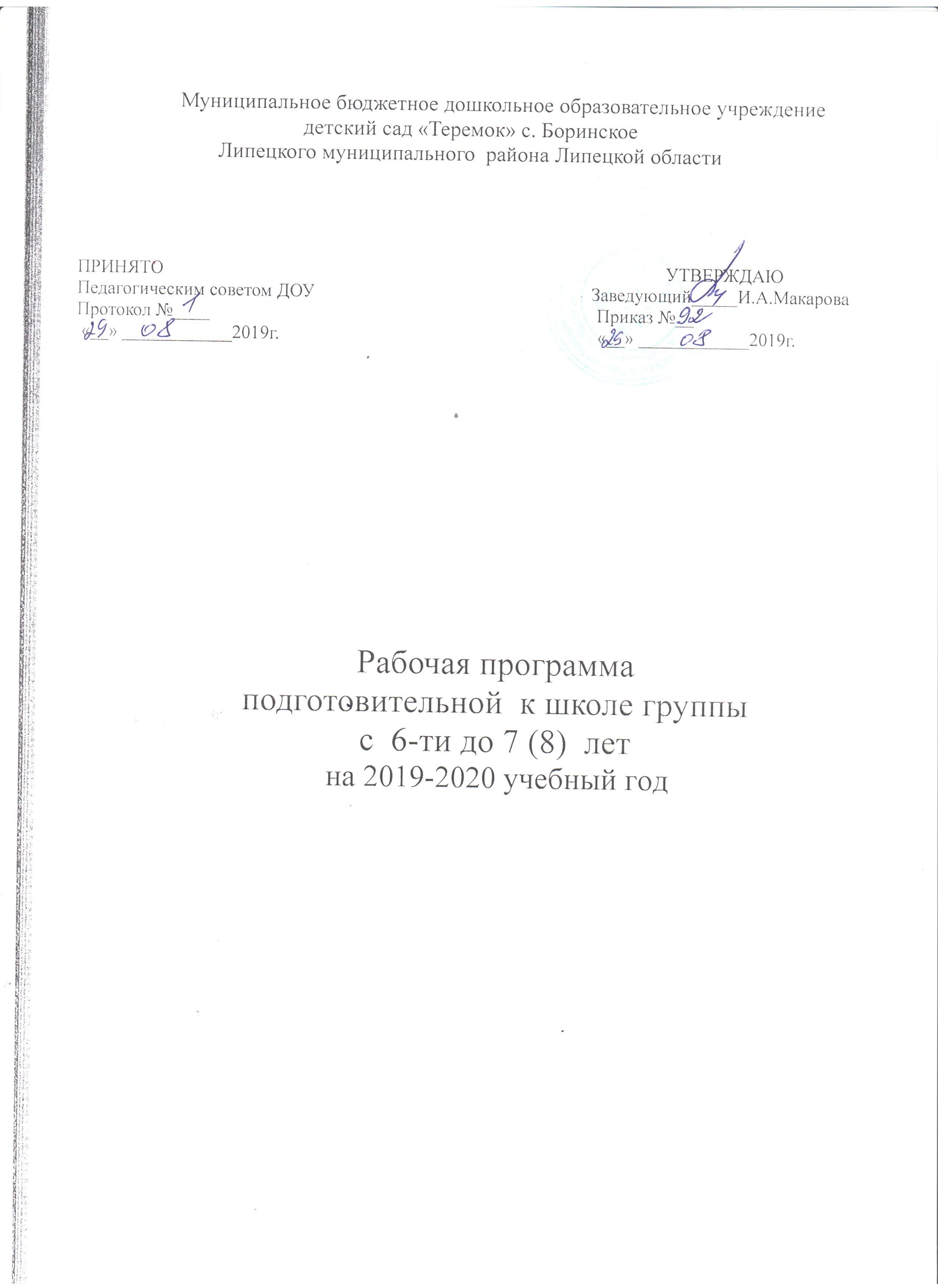 Приложение 1Приложение 2Приложение 3Приложение 4ЦЕЛЕВОЙ РАЗДЕЛПояснительная запискаНормативно-правовая база             Рабочая программа разработана в соответствии с Основной образовательной программой муниципального дошкольного образовательного учреждения – детского сада «Теремок» села Боринское Липецкого муниципального района на 2019-2020 учебный год и рассчитана на 1 год обучения.Цели реализации ПрограммыСоздание благоприятных условий для полноценного проживания ребенком дошкольного детства, формирование основ базовой культуры личности, всестороннее развитие психических и физических качеств в соответствии с возрастными и индивидуальными особенностями, подготовка к жизни в современном обществе, к обучению в школе, обеспечение безопасности жизнедеятельности дошкольника.         Особое внимание в Программе уделяется развитию личности ребенка, сохранению и укреплению здоровья детей, а также воспитанию у дошкольников таких качеств, как:•	патриотизм;•	активная жизненная позиция;•	творческий подход в решении различных жизненных ситуаций;•	уважение к традиционным ценностям.        Эти цели реализуются в процессе разнообразных видов детской деятельности: игровой, коммуникативной, трудовой, познавательно-исследовательской, продуктивной, музыкально-художественной, чтения.Задачи реализации ПрограммыПрограмма направлена на решение следующих задач:•	забота о здоровье, эмоциональном благополучии и своевременном всестороннем развитии каждого ребенка;•	создание в группах атмосферы гуманного и доброжелательного отношения ко всем воспитанникам, что позволяет растить их общительными, добрыми, любознательными, инициативными, стремящимися к самостоятельности и творчеству;•	максимальное использование разнообразных видов детской деятельности, их интеграция в целях повышения эффективности воспитательно-образовательного процесса;•	творческая организация воспитательно-образовательного процесса;•	вариативность использования образовательного материала, позволяющая развивать творчество в соответствии с интересами и наклонностями каждого ребенка;•	уважительное отношение к результатам детского творчества;•	единство подходов к воспитанию детей в условиях дошкольного образовательного учреждения и семьи.Принципы и подходы к формированию Программы:•	соответствует принципу развивающего образования, целью которого является развитие ребенка;•	сочетает принципы научной обоснованности и практической применимости;•	соответствует критериям полноты, необходимости и достаточности (позволяя решать поставленные цели и задачи при использовании разумного «минимума» материала);•	обеспечивает единство воспитательных, развивающих и обучающих целей и задач процесса образования детей дошкольного возраста, в ходе реализации которых формируются такие качества, которые являются ключевыми в развитии дошкольников;•	строится с учетом принципа интеграции образовательных областей в соответствии с возрастными возможностями и особенностями детей, спецификой и возможностями образовательных областей;•	основывается на комплексно-тематическом принципе построения образовательного процесса;•	предусматривает решение программных образовательных задач в совместной деятельности взрослого и детей и самостоятельной деятельности дошкольников не только в рамках организованной образовательной деятельности, но и при проведении режимных моментов в соответствии со спецификой дошкольного образования;•	предполагает построение образовательного процесса на адекватных возрасту формах работы с детьми. Основной формой работы с дошкольниками и ведущим видом их деятельности является игра;•	допускает варьирование образовательного процесса в зависимости от региональных особенностей;•	строится с учетом соблюдения преемственности между всеми возрастными дошкольными группами и между детским садом и начальной школой.Характеристика группыКоличество детей в подготовительной к школе группе: 28 детей.Воспитатели группы: Малых Н.Н., Разинкова Н.Н.Особенности развития детейВозрастные особенности детей от 6 до 7 летВ сюжетно-ролевых играх дети подготовительной к школе группы начинают осваивать сложные взаимодействия людей, отражающие характерные значимые жизненные ситуации, например, свадьбу, рождение ребенка, болезнь, трудоустройство и т. д.Игровые действия детей становятся более сложными, обретают особый смысл, который не всегда открывается взрослому. Игровое пространство усложняется. В нем может быть несколько центров, каждый из которых поддерживает свою сюжетную линию. При этом дети способны отслеживать поведение партнеров по всему игровому пространству и менять свое поведение в зависимости от места в нем. Так, ребенок уже обращается к продавцу не просто как покупатель, а как покупатель-мама или покупатель-шофер и т. п. Исполнение роли акцентируется не только самой ролью, но и тем, в какой части игрового пространства эта роль воспроизводится. Например, исполняя роль водителя автобуса, ребенок командует пассажирами и подчиняется инспектору ГИБДД. Если логика игры требует появления новой роли, то ребенок может по ходу игры взять на себя новую роль, сохранив при этом роль, взятую ранее. Дети могут комментировать исполнение роли тем или иным участником игры.Образы из окружающей жизни и литературных произведений, передаваемые детьми в изобразительной деятельности, становятся сложнее. Рисунки приобретают более детализированный характер, обогащается их цветовая гамма. Более явными становятся различия между рисунками мальчиков и девочек. Мальчики охотно изображают технику, космос, военные действия и т.п. Девочки обычно рисуют женские образы: принцесс, балерин, моделей и т.д. Часто встречаются и бытовые сюжеты: мама и дочка, комната и т. д,Изображение человека становится ещеболее детализированным и пропорциональным. Появляются пальцы на руках, глаза, рот, нос, брови, подбородок. Одежда может быть украшена различными деталями.При правильном педагогическом подходе у детей формируются художественно-творческие способности в изобразительной деятельности.Дети подготовительной к школе группы в значительной степени освоили конструирование из строительного материала. Они свободно владеют обобщенными способами анализа как изображений, так и построек; не только анализируют основные конструктивные особенности различных деталей, но и определяют их форму на основе сходства со знакомыми им объемными предметами. Свободные постройки становятся симметричными ипропорциональными, их строительство осуществляется на основе зрительной ориентировки.Дети быстро и правильно подбирают необходимый материал. Они достаточно точно представляют себе последовательность, в которой будет осуществляться постройка, и материал, который понадобится для ее выполнения; способны выполнять различные по степени сложности постройки как по собственному замыслу, так и по условиям.В этом возрасте дети уже могут освоить сложные формы сложения из листа бумаги и придумывать собственные, но этому их нужно специально обучать. Данный вид деятельности не просто доступен детям — он важен для углубления их пространственных представлений.Усложняется конструирование из природного материала. Дошкольникам уже доступны целостные композиции по предварительному замыслу, которые могут передавать сложные отношения, включать фигуры людей и животных.У детей продолжает развиваться восприятие, однако они не всегда могут одновременно учитывать несколько различных признаков.Развивается образное мышление, однако воспроизведение метрических отношений затруднено. Это легко проверить, предложив детям воспроизвести на листе бумаги образец, на котором нарисованы девять точек, расположенных не на одной прямой. Как правило, дети не воспроизводят метрические отношения между точками: при наложении рисунков друг на друга точки детского рисунка не совпадают с точками образца.Продолжают развиваться навыки обобщения и рассуждения, но они в значительной степени еще ограничиваются наглядными признаками ситуации.Продолжает развиваться воображение, однако часто приходится констатировать снижение развития воображения в этом возрасте в сравнении со старшей группой. Это можно объяснить различными влияниями, в том числе и средств массовой информации, приводящими к стереотипности  детских образов.     Продолжает развиваться внимание дошкольников, оно становится произвольным. В некоторых видах деятельности время произвольного сосредоточения достигает 30 минут.      У дошкольников продолжает развиваться речь: ее звуковая сторона, грамматический строй, лексика. Развивается связная речь. В высказываниях детей отражаются как расширяющийся словарь, так и характер обобщений, формирующихся в этом возрасте. Дети начинают активно употреблять обобщающие существительные, синонимы, антонимы, прилагательные и т.д.       В результате правильно организованной образовательной работы дошкольников развиваются диалогическая и некоторые виды монологической речи.Возрастные особенности детей от 7 до 8 летВозраст 7—8 лет является сензитивным периодом для усвоения моральных норм. Это единственный момент в жизни человека, когда он психологически готов к пониманию смысла норм и правил и к их повседневному выполнению. Возраст 7-8 лет—это возраст наибольшего благополучия в аффективно - потребностной сфере, возраст преобладания положительных эмоций и личностной активности. Дети подвижны, любознательны. Для детей этого возраста характерны: конкретность мышления, большая впечатлительность, подражательность и вместе с тем неумение долго концертировать свое внимание на чем-либо.  Высок естественный авторитет взрослого. Все его предложения принимаются и выполняются очень охотно. Его суждения и оценки, выраженные эмоциональной и доступной для детей форме, легко становятся суждениями и оценками самих детей. Данный возраст характеризуется повышенной физической активностью. Но не стоит сильно нагружать ребят, их повышенная работоспособность носит относительный характер – они начинают уставать через 25-30 минут какого-либо занятия. Они быстро загораются каким-либо делом, реагируют на все необычное, яркое, но также быстро могут потерять к нему интерес, поэтому необходима смена деятельности. Они способны к проявлению самостоятельности, хорошо понимают, что такое ответственность, и просто обожают, когда  что-либо доверяют  только им. Слова взрослых  ребенок может понимать буквально. Затруднено понимание абстрактных слов и понятий.Дети хорошо запоминают факты, сведения, стихи. Прекрасный возраст для заучивания наизусть. Более легко запоминают слова, чем мысли. Обладает огромной любознательностью и воображением. Игрушки для них  живые. 
В дошкольном детстве в основном завершается долгий и сложный процесс овладения речью.  Язык становится средством общения и мышления ребёнка, а при подготовке к школе - и предметом сознательного изучения. Развивается звуковая сторона речи. Дети  начинают осознавать особенности своего произношения. К концу дошкольного возраста завершается процесс фонематического развития. Интенсивно растёт словарный запас. Большой активный словарь позволяет перейти к контекстной речи, ребёнок может пересказать прочитанный рассказ, описать картинку и т.д. Владение связной монологической речью - сначала устной, затем письменной - особенно важно в процессе овладения учебной деятельностью. Связная монологическая речь - это не просто отдельное предложение, это развернутое высказывание, состоящее из нескольких предложений. Восприятие становится осмысленным, целенаправленным, анализирующим. В нем выделяются произвольные действия: наблюдение, рассматривание, поиск.   Общая линия развития мышления - переход от наглядно-действенного к наглядно-образному и в конце периода - к словесному мышлению. К концу дошкольного возраста появляется тенденция к обобщению, установлению связей. У детей формируется наглядно-схематическое мышление. Дети начинают понимать и условные изображения значительно более абстрактных взаимосвязей: отношений между словами в предложении, между буквами в слове, между математическими величинами и т.д. Память развивается в двух направлениях - произвольности и осмысленности.  Дети в этом возрасте уже способны концентрировать внимание на неинтересных действиях, но у них всё ещё преобладает непроизвольное внимание. Для детей в этом возрасте внешние впечатления - сильный отвлекающий фактор, им трудно сосредоточиться на непонятном, сложном материале. Их внимание отличается небольшим объёмом и малой устойчивостью. Они могут сосредоточенно заниматься одним делом 10-20 минут. Затруднены распределение внимания и его переключение с одного задания на другое.Отношения со сверстниками и взрослыми. У ребёнка есть две сферы социальных взаимоотношений: «ребёнок - взрослый» и «рёбенок - дети».  Ребёнок начинает относиться к другому ребёнку с позиции того, как этот ребёнок относится к правилу, которое вводит взрослый. Появляются «ябеды».В отношениях ребёнка и взрослого неизбежно разделение функций: взрослый ставит цели, контролирует и оценивает действия ребёнка.  В дошкольном возрасте основным видом деятельности является сюжетно-ролевая игра. В возрасте 7-8 лет  ведущей деятельностью становится учебная деятельность. В подготовительной к школе группе завершается дошкольный возраст. Его основные достижения связаны с освоением мира вещей как предметов человеческой культуры; освоением форм позитивного общения с людьми; развитием половой идентификации, формированием позиции школьника.К концу дошкольного возраста ребенок обладает высоким уровнем познавательного и личностного развития, что позволяет ему в дальнейшем успешно учиться в школе.1.2. Планируемые результаты освоения Программы.1.2.1. Планируемые результаты освоения Программы(обязательная часть).Планируемые результаты освоения Программы конкретизируют требования Стандарта к целевым ориентирам в обязательной части и части формируемой участниками образовательных отношений, с учетом возрастных возможностей и индивидуальных различий (индивидуальных траекторий развития) детей. Результаты освоения Программы представлены в виде целевых ориентиров дошкольного образования, которые представляют собой социально-нормативные возрастные характеристики возможных достижений ребенка..К целевым ориентирам дошкольного образования относятся следующие социально-нормативные возрастные характеристики возможных достижений ребенка:  Социально – коммуникативное развитие     Проявляет интерес к разным видам игр. Выражены индивидуальные предпочтения к тому или иному виду игровой деятельности. Поведение ребёнка устойчиво положительно направлено. Ребёнок владеет правилами способами  культурного поведения в детском саду, в семье, в общественных местах.    Ребёнок доброжелательно настроен по отношению  к взрослым и сверстникам, охотно вступает в общение, стремится к взаимопониманию. Умеет объяснить свои игровые замыслы. Хорошо взаимодействует со сверстниками, может договориться о совместной деятельности, включиться в сотрудничество, радуется общим результатам.Внимателен к эмоциональному и физическому состоянию людей, хорошо различает разные эмоции, по собственной инициативе проявляет участие, заботу о близких и сверстниках. Проявляет познавательный интерес к истории своей семьи, социальным явлениям, к миру профессий. Ребенок имеет представление: о себе, собственной принадлежности и принадлежности других людей к определенному полу; о составе семьи, родственных отношениях и взаимосвязях, распределении семейных обязанностей, семейных традициях; об обществе (ближайшем социуме), его культурных ценностях; о государстве (в том числе его символах, «малой» и «большой» Родине, ее природе) и принадлежности к нему; о мире (планете Земля, многообразии стран, населения, природы планеты).        Владеет трудовыми умениями, достигая качественных результатов. Посильный повседневный труд стал для ребёнка привычкой; он инициативен, проявляет ответственность и добросовестность, хороший организатор и помощник, труд ребёнка результативен, основан на самоконтроле. Освоил отдельные правила безопасного поведения, способен рассказать взрослому о своём самочувствии и о некоторых опасных ситуациях, которых нужно избегать.Познавательное развитие        Интересуется новым, неизвестным в окружающем мире, пытается устанавливать взаимосвязи между свойствами предмета и его использованием. Ребёнок активен и самостоятелен в использовании освоенных способов познания (сравнения, счёта, измерения, упорядочивания) с целью решения практических, проблемных задач.       Проявляет интерес к экспериментированию. Способен наметить последовательные шаги развития ситуации. Владеет системой эталонов, соотносит свойство предмета с эталонами, выделяет сходство и различия.       Интересуется изучением природного мира, высказывает догадки, размышляет о причинах природных явлений, организует и осуществляет познавательно – исследовательскую деятельность в соответствии с собственными замыслами.Речевое развитие        Ребёнок  владеет диалогической и монологической речью, может вести деловой разговор со взрослыми и сверстниками. Может привлечь сверстников к общению (обсудить проблему, событие, поступок),  выдвигает гипотезы и предположения при обсуждении вопросов и проблем.        Речь ребёнка чистая, грамматически правильная, выразительная. Владеет всеми средствами  звукового  анализа слов, определяет основные качественные характеристики звуков в слове. Активно участвует в обсуждении литературных произведений нравственного содержания, оценивая героя не только по его поступкам, но и учитывая мотивы поступков, его переживания. Составляет творческие рассказы , сказки, загадки (с использованием описаний и повествований). Рука ребёнка готова к письму.Художественно – эстетическое развитие	 Умеет создавать работы по собственному замыслу, выбирать наиболее соответствующие образу изобразительные техники и материалы и сочетать их, планировать свою деятельность и достигать  качественного результата, самостоятельно и объективно оценивать его.       Обладает  определённым объёмом знаний о декоративно – прикладном искусстве, о разных видах графики , живописи, скульптуры и натюрморта, о специфике   труда людей различных жанров (иллюстратор, скульптор, художник - портретист, архитектор,  и т.д.).       Умеет выделить главное, используя адекватные средства выразительности: цвет, форму, размер, расположение на листе, в композиции. Сформированы  моторные умения: свобода движений, точность, ритмичность, плавность, сила нажима и т.д. Знает и умеет применять разнообразные материалы, инструменты и техники в рисовании, аппликации и лепке. Экспериментирует в создании образа; в процессе собственной деятельности проявляет инициативу; проявляет самостоятельность в процессе выбора темы, самостоятельно сочетает изобразительные техники и материалы. Демонстрирует высокую техническую грамотность.Физическое развитие      Ребёнок проявляет интерес к физическим упражнениям и правильно выполняет их, проявляя самоконтроль и самооценку (контролирует свои действия и управляет ими). Развита крупная и мелкая моторика. Сформирована потребность в двигательной активности.     Самостоятельно выполняет основные культурно – гигиенические процессы, соблюдает элементарные правила здорового образа жизни.Целевые  ориентиры  на  этапе  завершения  дошкольного  образования:* Ребенок  овладевает  основными  культурными   средствами, способами  деятельности, проявляет  инициативу  и  самостоятельность, проявляет  инициативу  и  самостоятельность  в  разных  видах  деятельности – игре, общении, познавательно – исследовательской  деятельности, конструировании и др.; способен  выбирать  себе  род  занятий,  участников  по  совместной  деятельности.* Ребенок  обладает  установкой  положительного  отношения  к  миру, к  разным  видам труда, другим  людям  и самому  себе, обладает  чувством собственного  достоинства; активно  взаимодействует  со  сверстниками  и  взрослыми, участвует  в  совместных  играх.* Способен  договариваться, учитывать  интересы  и  чувства  других, сопереживать  неудачам  и  радоваться  успехам  других, адекватно  проявляет свои  чувства, в  том  числе  чувство  веры  в  себя,  старается  разрешать  конфликты. Умеет  выражать  и  отстаивать  свою  позицию  по  разным  вопросам.* Способен  сотрудничать  и  выполнять  как  лидерские, так и  исполнительские  функции  в  совместной  деятельность.* Понимает, что  все  люди  равны  вне  зависимости  из  социального  происхождения, этнической    принадлежности, религиозных  и  других  верований, их  физических  и  психических  особенностей.* Проявляет  эмпатию  по  отношению  к  другим  людям, готовность  прийти  на  помощь   тем, кто в  этом  нуждается.* Проявляет  умение  слышать  других  и стремление  быть  понятым  другими.* Ребенок  обладает  развитым  воображением, которое  реализуется в  разных   видах  деятельности, и  прежде  всего  в  игре;  владеет  разными  формами  и  видами  игры,  различает  условную  и  реальную  ситуации;  умеет  подчиняться  разным  правилам  и  социальным  нормам.  Умеет  распознавать  различные   ситуации   и  адекватно  их  оценивать.* Ребенок  достаточно  хорошо  владеет  устной  речью, может  выражать  свои  мысли  и  желания, использовать  речь  для  выражения  своих  мыслей, чувств  и  желаний, построения  речевого   высказывания   в  ситуации  общения, выделять  звуки  в  словах, у  ребенка  складываются  предпосылки  грамотности.* У  ребенка  развита  крупная  и  мелкая  моторика; он  подвижен, вынослив, владеет  основными  движениями, может  контролировать  свои  движения  и  управлять  ими.* Ребенок  способен  к  волевым  усилиям, может  следовать   социальным  нормам  поведения и  правилам  в  разных  видах  деятельности, во  взаимоотношениях  со  взрослыми  и  сверстниками, может   соблюдать  правила  безопасного  поведения  и  навыки  личной  гигиены.* Проявляет  ответственность  за  начатое  дело.* Ребенок  проявляет  любознательность, задает  вопросы  взрослым и  сверстникам, интересуется  причинно- следственными  связями, пытается  самостоятельно  придумывать объяснения   явлениям  природы  и  поступкам  людей;  склонен  наблюдать, экспериментировать. Обладает  начальными  знаниями  о  себе,  о  природном  и  социальном  мире, в  котором  живет; знаком с  произведениями  детской  литературы, обладает элементарными  представлениями  из  области  живой  природы, естествознания, математики, истории и  т.п.; способен  к  принятию  собственных  решений, опираясь на  свои  знания  и  умения  в  различных  видах  деятельности.* Открыт  новому, то  есть  проявляет  желание  узнавать новое, самостоятельно  добывать  новые  знания;  положительно  относится к  обучению в  школе.* Проявляет  уважение к  жизни ( в  различных  её  формах) и  заботу  об окружающей       среде.* Эмоционально  отзывается  на  красоту  окружающего  мира, произведения  народного  и  профессионального  искусства ( музыку, танцы, театральную  деятельность, изобразительную  деятельность и  т.д.)* Проявляет  патриотические  чувства, ощущает  гордость  за  свою  страну, её  достижения, имеет  представление  о  её  географическом  разнообразии, многонациональности, важнейших  исторических  событиях.* Имеет  первичные  представления  о  себе, семье, традиционных  семейных  ценностях, включая  традиционные  гендерные  ориентации, проявляет  уважение к  своему  и  противоположному  полу;*  Соблюдает  элементарные  общепринятые  нормы, имеет первичные  ценностные  представления  о  том « что  такое  хорошо и  что  такое  плохо», стремится  поступать  хорошо;  проявляет  уважение  к  старшим  и  заботу  о  младших;* Имеет  начальное  представление  о здоровом  образе  жизни. Воспринимает  здоровый  образ  жизни  как  ценность.Планируемые результаты освоения Программы(часть, формируемая участниками образовательных отношений)- Ребенок проявляет положительное эмоциональное отношение к миру природы, который выражается в любви к родной природе, умении видеть ее красоту и своеобразие, интерес к ее познанию, ориентировке в живой и неживой природе региона, местных экологических проблемах, гуманном отношении к ее объектам, желании заботиться о них;- ребенок должен знать о важности занятий гимнастикой и физкультурой;  о пользе закаливания; о ценности своего здоровья; об основных функциях организма; об основных витаминах в продуктах питания; о некоторых внешних признаках здоровья и болезни, о путях передачи инфекций;- уметь выбирать полезные продукты, богатые витаминами; проводить закаливающие процедуры (старший дошкольный возраст); правильно пользоваться личными вещами; вовремя и правильно мыть руки; пользоваться телефоном при вызове скорой помощи, полиции, пожарной машины  (старший дошкольный возраст);- развит интерес к здоровому образу жизни;- практическое овладение нормами речи, формирование словаря;-правильное употребление слова в точном соответствии со смыслом; -интонационно-выразительная речь, грамматически правильный строй    речи, связная речь;-умение поддерживать беседу;-правильная диалогическая форма речи;-развитая монологическая форма речи;-умение связно, последовательно и выразительно пересказать небольшие сказки, рассказы.Региональный компонент- Ребенок имеет первичные представления о своей семье, родном городе     Липецке (ближайшем социуме), природе Липецкой области, истории родного края, людях, прославивших Липецкую землю. - может рассказать о своем родном селе (деревне), назвать его;- знает государственную символику Липецкого района, Липецкой области;- имеет представление о карте родного края;- проявляет интерес к народному творчеству, узнает и называет изделия народного промысла Липецкой области;- знает представителей растительного и животного мира Липецкой области,    имеющиеся на территории заповедники;- имеет первичные представления о правилах поведения дома, на улице, в транспорте, знает правила обращения с опасными предметами, элементарные правила поведения на дороге, в лесу, парке.Содержательный  раздел.Обязательная  часть.2.1.  Образовательная деятельность в соответствии   с направлениями развития ребёнка (п. 2.6.ФГОС):Содержание психолого-педагогической работы с детьми дается по образовательным областям: «Социально-коммуникативное развитие», «Познавательное развитие», «Речевое развитие», «Художественно-эстетическое развитие», «Физическое развитие». Содержание психолого-педагогической работы ориентировано на разностороннее развитие дошкольников с учетом их возрастных и индивидуальных особенностей. Задачи психолого-педагогической работы по формированию физических, интеллектуальных и личностных качеств детей решаются интегрировано в ходе освоения всех образовательных областей наряду с задачами, отражающими специфику каждой образовательной области, с обязательным психологическим сопровождением. При этом решение программных образовательных задач предусматривается не только в рамках организованной образовательной деятельности, но и в ходе режимных моментов — как в совместной деятельности взрослого и детей, так и в самостоятельной деятельности дошкольников.Образовательная область«Социально-коммуникативное развитие»«Социально-коммуникативное развитие направлено на усвоение норм и  ценностей, принятых в обществе, включая моральные и нравственные ценности; развитие общения и взаимодействия ребенка со взрослыми и сверстниками; становление самостоятельности, целенаправленности и саморегуляции собственных действий; развитие социального и эмоционального интеллекта, эмоциональной отзывчивости, сопереживания, формирование готовности к совместной деятельности со сверстниками, формирование уважительного отношения и чувства принадлежности к своей семье и к сообществу детей и взрослых в организации; формирование позитивных установок к различным видам труда и творчества; формирование основ безопасного поведения в быту, социуме, природе».                         Основные цели и задачи:• Социализация, развитие общения, нравственное воспитание. Усвоение норм и ценностей, принятых в обществе, воспитание моральных и нравственных качеств ребенка, формирование умения правильно оценивать свои поступки и поступки сверстников. • Развитие общения и взаимодействия ребенка с взрослыми и сверстниками, развитие социального и эмоционального интеллекта, эмоциональной отзывчивости, сопереживания, уважительного и доброжелательного отношения к окружающим. • Формирование готовности детей к совместной деятельности, развитие умения договариваться, самостоятельно разрешать конфликты со сверстниками. • Ребенок в семье и сообществе, патриотическое воспитание.•Формирование образа Я, уважительного отношения и чувства принадлежности к своей семье и к сообществу детей и взрослых в организации.       • Формирование гендерной, семейной, гражданской принадлежности; воспитание любви к Родине, гордости за ее достижения, патриотических чувств. • Самообслуживание, самостоятельность, трудовое воспитание. Развитие навыков самообслуживания; становление самостоятельности, целенаправленности и саморегуляции собственных действий.• Воспитание культурно-гигиенических навыков. • Формирование позитивных установок к различным видам труда и творчества, воспитание положительного отношения к труду, желания трудиться.• Воспитание ценностного отношения к собственному труду, труду других людей и его результатам. • Формирование умения ответственно относиться к порученному заданию (умение и желание доводить дело до конца, стремление сделать его хорошо). • Формирование первичных представлений о труде взрослых, его роли в обществе и жизни каждого человека. • Формирование основ безопасности. Формирование первичных представлений о безопасном поведении в быту, социуме, природе. Воспитание осознанного отношения к выполнению правил безопасности. Формирование осторожного и осмотрительного отношения к потенциально опасным для человека и окружающего мира природы ситуациям. • Формирование представлений о некоторых типичных опасных ситуациях и способах поведения в них. • Формирование элементарных представлений о правилах безопасности дорожного движения; воспитание осознанного отношения к необходимости выполнения этих правил.Содержание психолого-педагогической работыСоциализация, развитие  общения, нравственное  воспитание.Воспитывать дружеские взаимоотношения между детьми, развивать умение  самостоятельно  объединяться  для  совместной  игры  и  труда, заниматься  самостоятельно  выбранным  делом, договариваться, помогать друг  другу.Воспитывать  организованность, дисциплинированность, коллективизм, уважение  к  старшим.Воспитывать заботливое отношение к малышам, пожилым людям; желание помогать им.Формировать такие качества, как сочувствие, отзывчивость, справедливость, скромность.Развивать волевые качества: умение ограничивать свои желания, подняться требованиям взрослых и выполнять установленные нормы поведения, в своих поступках следовать положительному примеру.Воспитывать уважительное отношение к окружающим. Формировать умение слушать собеседника,  не перебивать  без  надобности. Формировать  умение  спокойно  отстаивать  свое  мнение. Обогащать словарь формулами словесной вежливости (приветствие, прощание, просьбы, извинения).Расширять  представления   детей  об  их  обязанностях, прежде  всего  в  связи  с  подготовкой  к  школе. Формировать  интерес  к  учебной  деятельности  и  желание  учиться  в  школе.Ребёнок  в  семье  и сообществе.Патриотическое  воспитание.Образ Я. Развивать представление о временной перспективе личности, об изменении позиции человека с возрастом (ребенок посещает детский сад, школьник учится, взрослый работает, пожилой человек передает свой опыт другим поколениям). Углублять представления ребенка о себе в прошлом, настоящем и будущем.          Закреплять  традиционные  гендерные  представления , продолжать  развивать в  мальчиках  и  девочках  качества, свойственные  их  полу.Семья. Расширять представления детей об истории семьи в контексте истории родной страны (роль каждого поколения в разные периоды истории страны). Рассказывать детям о воинских наградах дедушек, бабушек, родителей.Закреплять знание домашнего адреса и телефона, имен и отчеств родителей, их профессий.Детский сад. Продолжать  расширять  представления  о  ближайшей  окружающей  среде (оформление  помещений, участка  детского  сада, парка, сквера). Учить  детей  выделять  радующие  глаз  компоненты  окружающей  среды  (окраска  стен, мебель, оформление  участка  и  т.п.)Привлекать  детей  к  созданию   развивающей  среды  дошкольного  учреждения (мини-музеев, выставок, библиотеки, конструкторских  мастерских и др.); формировать умение  эстетически  оценивать  окружающую  среду, высказывать  оценочные  суждения, обосновывать  свое  мнение.Формировать  у  детей представления о себе как об активном члене коллектива: через   участие в проектной деятельности, охватывающей детей младших возрастных групп и родителей;  посильном участии в жизни дошкольного учреждения (адаптация младших дошкольников, подготовка к праздникам, выступлениям, соревнованиям в детском саду и за его пределами и др.). Родная страна. Расширять представления о родном крае. Продолжать знакомить с достопримечательностями региона, в котором живут дети. На  основе  расширения  знаний   об  окружающем  воспитывать  патриотические  и  интернациональные  чувства, любовь  к  Родине. Углублять и уточнять представления о Родине — России. Поощрять интерес детей к событиям, происходящим в стране, воспитывать чувство гордости за ее достижения.Закреплять знания о флаге, гербе и гимне России (гимн исполняется во время праздника или другого торжественного события; когда звучит гимн, все встают, а мужчины и мальчики снимают головные уборы).Развивать  представления  о  том, что  Российская  Федерация ( Россия) – огромная, многонациональная  страна. Воспитывать  уважение  к  людям  разных  национальностей  и  их  обычаям. Расширять представления о Москве — главном городе, столице России. Расширять  знания о  государственных праздниках. Рассказать детям о Ю. А. Гагарине и других героях космоса.Углублять знания о Российской армии. Воспитывать уважение к защитникам Отечества, к памяти павших бойцов( возлагать с детьми цветы к обелискам, памятниками др.).Самообслуживание, самостоятельность,трудовое  воспитаниеКультурно-гигиенические навыки. Воспитывать привычку быстро и правильно умываться, насухо вытираться, пользуясь индивидуальным полотенцем, правильно чистить зубы, полоскать рот после еды, пользоваться носовым платком и расческой. Закреплять умения детей аккуратно пользоваться столовыми приборами; правильно вести себя за столом; обращаться с просьбой, благодарить. Закреплять умение следить за чистотой одежды и обуви, замечать и устранять непорядок в своем внешнем виде, тактично сообщать товарищу о необходимости что-то поправить в костюме, прическе. Самообслуживание. Закреплять умение самостоятельно и быстро одеваться и раздеваться, складывать в шкаф одежду, ставить на место обувь, сушить при необходимости мокрые вещи, ухаживать за обувью (мыть, протирать, чистить). Закреплять умение самостоятельно, быстро и аккуратно убирать за собой постель после сна. Закреплять умение самостоятельно и своевременно готовить материалы и пособия к занятию, без напоминания убирать свое рабочее место.Общественно-полезный труд. Продолжать формировать трудовые умения и навыки, воспитывать трудолюбие. Приучать детей старательно, аккуратно выполнять поручения, беречь материалы и предметы, убирать их на место после работы. Воспитывать желание участвовать в совместной трудовой деятельности наравне со всеми, стремление быть полезными окружающим, радоваться результатам коллективного труда. Развивать умение самостоятельно объединяться для совместной игры и труда, оказывать друг другу помощь. Закреплять умение планировать трудовую деятельность, отбирать необходимые материалы, делать несложные заготовки.Продолжать учить детей поддерживать порядок в группе и на участке: протирать и мыть игрушки, строительный материал, вместе с воспитателем ремонтировать книги, игрушки (в том числе книги и игрушки воспитанников младших групп детского сада). Продолжать учить самостоятельно наводить порядок на участке детского сада: подметать и очищать дорожки от мусора, зимой — от снега, поливать песок в песочнице; украшать участок к праздникам. Приучать детей добросовестно выполнять обязанности дежурных по столовой: полностью сервировать столы и вытирать их после еды, подметать пол. Прививать интерес к учебной деятельности и желание учиться в школе. Формировать навыки учебной деятельности (умение внимательно слушать воспитателя, действовать по предложенному им плану, а также самостоятельно планировать свои действия, выполнять поставленную задачу, правильно оценивать результаты своей деятельности). Труд в природе. Закреплять умение самостоятельно и ответственно выполнять обязанности дежурного в уголке природы: поливать комнатные растения, рыхлить почву, мыть кормушки, готовить корм для рыб, птиц, морских свинок и т. п. Прививать детям интерес к труду в природе, привлекать их к посильному участию: осенью — к уборке овощей с огорода, сбору семян, выкапыванию луковиц, клубней цветов, перекапыванию грядок, пересаживанию цветущих растений из грунта вуголок природы; зимой — к сгребанию снега к стволам деревьев и кустарникам, выращиванию зеленого корма для птиц и животных (обитателей уголка природы), посадке корнеплодов, выращиванию с помощью воспитателя цветов к праздникам; весной — к перекапыванию земли на огороде и в цветнике, к посеву семян (овощей, цветов), высадке рассады; летом — к участию в рыхлении почвы, прополке и окучивании, поливе грядок и клумб. Уважение к труду взрослых. Расширять представления о труде взрослых, о значении их труда для общества. Воспитывать уважение к людям труда. Продолжать знакомить детей с профессиями, связанными со спецификой родного города (поселка). Развивать интерес к различным профессиям, в частности к профессиям родителей и месту их работы.Формирование основ безопасностиБезопасное поведение в природе.Формировать основы экологической культуры. Продолжать знакомить с правилами поведения на природе. Знакомить с Красной книгой, с отдельными представителями животного и растительного мира, занесенными в нее. Уточнять и расширять представления о таких явлениях природы, как гроза, гром, молния, радуга, ураган, знакомить с правилами поведения человека в этих условиях. Безопасность на дорогах.Систематизировать знания детей об устройстве улицы, о дорожном движении. Знакомить с понятиями «площадь», «бульвар», «проспект». Продолжать знакомить с дорожными знаками — предупреждающими, запрещающими и информационно-указательными. Подводить детей к осознанию необходимости соблюдать правила дорожного движения. Расширять представления детей о работе ГИБДД.Воспитывать культуру поведения на улице и в общественном транспорте. Развивать свободную ориентировку в пределах ближайшей к детскому саду местности. Формировать умение находить дорогу из дома в детский сад на схеме местности. Безопасность собственной жизнедеятельности.Формировать представления о том, что полезные и необходимые бытовые предметы при неумелом обращении могут причинить вред и стать причиной беды (электроприборы, газовая плита, инструменты и бытовые предметы). Закреплять правила безопасного обращения с бытовыми предметами. Закреплять правила безопасного поведения во время игр в разное время года (купание в водоемах, катание на велосипеде, катание на санках, коньках, лыжах и др.). Подвести детей к пониманию необходимости соблюдать меры предосторожности, учить оценивать свои возможности по преодолению опасности. Формировать у детей навыки поведения в ситуациях: «Один дома», «Потерялся», «Заблудился». Формировать умение обращаться за помощью к взрослым. Расширять знания детей о работе МЧС, пожарной службы, службы скорой помощи. Уточнять знания о работе пожарных, правилах поведения при пожаре. Закреплять знания о том, что в случае необходимости взрослые звонят по телефонам «01», «02», «03». Закреплять умение называть свое имя, фамилию, возраст, домашний адрес, телефон.Образовательная область«Познавательное развитие»«Познавательное развитие предполагает развитие интересов детей, любознательности и познавательной мотивации; формирование познавательных действий, становление сознания; развитие воображения и творческой активности; формирование первичных представлений о себе, других людях, объектах окружающего мира, о свойствах и отношениях объектов окружающего мира (форме, цвете, размере, материале, звучании, ритме, темпе, количестве, числе, части и целом, пространстве и времени, движении и покое, причинах и следствиях и др.), о малой родине и Отечестве, представлений о социокультурных ценностях нашего народа, об отечественных традициях и праздниках, о планете Земля какобщем доме людей, об особенностях ее природы, многообразии стран и народов мира».Основные цели и задачи:Формирование элементарных математических представлений. Формирование элементарных математических представлений, первичных представлений об основных свойствах и отношениях объектов окружающего мира: форме, цвете, размере, количестве, числе, части и целом, пространстве и времени. Развитие познавательно-исследовательской деятельности. Развитие познавательных интересов детей, расширение опыта ориентировки в окружающем, сенсорное развитие, развитие любознательности и познавательной мотивации; формирование познавательных действий, становление сознания; развитие воображения и творческой активности; формирование первичных представлений об объектах окружающего мира, о свойствах и отношениях объектов окружающего мира (форме, цвете, размере, материале, звучании, ритме, темпе, причинах и следствиях и др.). Развитие восприятия, внимания, памяти, наблюдательности, способности анализировать, сравнивать, выделять характерные, существенные признаки предметов и явлений окружающего мира; умения устанавливать простейшие связи между предметами и явлениями, делать простейшие обобщения. Ознакомление с предметным окружением. Ознакомление с предметным миром (название, функция, назначение, свойства и качества предмета); восприятие предмета как творения человеческой мысли и результата труда. Формирование первичных представлений о многообразии предметного окружения; о том, что человек создает предметное окружение, изменяет и совершенствует его для себя и других людей, делая жизнь более удобной и комфортной. Развитие умения устанавливать причинно-следственные связи между миром предметов и природным миром. Ознакомление с социальным миром. Ознакомление с окружающим социальным миром, расширение кругозора детей, формирование целостной картины мира. Формирование первичных представлений о малой родине и Отечестве, представлений о социокультурных ценностях нашего народа, об отечественных традициях и праздниках. Формирование гражданской принадлежности; воспитание любви к Родине, гордости за ее достижения, патриотических чувств. Формирование элементарных представлений о планете Земля как общем доме людей, о многообразии стран и народов мира. Ознакомление с миром природы. Ознакомление с природой и природными явлениями. Развитие умения устанавливать причинно-следственные связи между природными явлениями. Формирование первичных представлений о природном многообразии планеты Земля. Формирование элементарных экологических представлений. Формирование понимания того, что человек — часть природы, что он должен беречь, охранять и защищать ее, что в природе все взаимосвязано, что жизнь человека на Земле во многом зависит от окружающей среды. Воспитание умения правильно вести себя в природе. Воспитание любви к природе, желания беречь ее.Содержание психолого-педагогической работыФормирование элементарных математических представленийКоличество и счет. Развивать общие представления о множестве: умение формировать множества по заданным основаниям, видеть составные части множества, в которых предметы отличаются определенными признаками. Упражнять в объединении, дополнении множеств, удалении из множества части или отдельных его частей. Устанавливать отношения между отдельными частями множества, а также целым множеством и каждой его частью на основе счета, составления пар предметов или соединения предметов стрелками. Совершенствовать навыки количественного и порядкового счета в пределах 10. Познакомить со счетом в пределах 20 без операций над числами. Знакомить с числами второго десятка. Закреплять понимание отношений между числами натурального ряда (7 больше 6 на 1, а 6 меньше 7 на 1), умение увеличивать и уменьшать каждое число на 1 (в пределах 10). Учить называть числа в прямом и обратном порядке (устный счет), последующее и предыдущее число к названному или обозначенному цифрой, определять пропущенное число. Знакомить с составом чисел в пределах 10. Учить раскладывать число на два меньших и составлять из двух меньших большее (в пределах 10, на наглядной основе). Познакомить с монетами достоинством 1, 5, 10 копеек, 1, 2, 5, 10 рублей (различение, набор и размен монет). Учить на наглядной основе составлять и решать простые арифметические задачи на сложение (к большему прибавляется меньшее) и на вычитание (вычитаемое меньше остатка); при решении задач пользоваться знаками действий: плюс (+), минус (-) и знаком отношения равно (=). Величина. Учить считать по заданной мере, когда за единицу счета принимается не один, а несколько предметов или часть предмета. Делить предмет на 2-8 и более равных частей путем сгибания предмета (бумаги, ткани и др.), а также используя условную меру; правильно обозначать части целого (половина, одна часть из двух (одна вторая), две части из четырех (две четвертых) и т. д.); устанавливать соотношение целого и части, размера частей; находить части целого и целое по известным частям. Формировать у детей первоначальные измерительные умения. Учить измерять длину, ширину, высоту предметов (отрезки прямых линий) с помощью условной меры (бумаги в клетку). Учить детей измерять объем жидких и сыпучих веществ с помощью условной меры. Дать представления о весе предметов и способах его измерения. Сравнивать вес предметов (тяжелее — легче) путем взвешивания их на ладонях. Познакомить с весами. Развивать представление о том, что результат измерения (длины, веса, объема предметов) зависит от величины условной меры. Форма. Уточнить знание известных геометрических фигур, их элементов (вершины, углы, стороны) и некоторых их свойств. Дать представление о многоугольнике (на примере треугольника и четырехугольника), о прямой линии, отрезке прямой. Учить распознавать фигуры независимо от их пространственного положения, изображать, располагать на плоскости, упорядочивать по размерам, классифицировать, группировать по цвету, форме, размерам. Моделировать геометрические фигуры; составлять из нескольких треугольников один многоугольник, из нескольких маленьких квадратов — один большой прямоугольник; из частей круга — круг, из четырех отрезков — четырехугольник, из двух коротких отрезков — один длинный и т. д.; конструировать фигуры по словесному описанию и перечислению их характерных свойств; составлять тематические композиции из фигур по собственному замыслу. Анализировать форму предметов в целом и отдельных их частей; воссоздавать сложные по форме предметы из отдельных частей по контурным образцам, по описанию, представлению. Ориентировка в пространстве. Учить детей ориентироваться на ограниченной территории (лист бумаги, учебная доска, страница тетради, книги и т. д.); располагать предметы и их изображения в указанном направлении, отражать в речи их пространственное расположение (вверху, внизу, выше, ниже, слева, справа, левее, правее, в левом верхнем (правом нижнем) углу, перед, за, между, рядом и др.). Познакомить с планом, схемой, маршрутом, картой. Развивать способность к моделированию пространственных отношений между объектами в виде рисунка, плана, схемы. Учить «читать» простейшую графическую информацию, обозначающую пространственные отношения объектов и направление их движения в пространстве: слева направо, справа налево, снизу вверх, сверху вниз; самостоятельно передвигаться в пространстве, ориентируясь на условные обозначения (знаки и символы). Ориентировка во времени. Дать детям элементарные представления о времени: его текучести, периодичности, необратимости, последовательности всех дней недели, месяцев, времен года. Учить пользоваться в речи понятиями: «сначала», «потом», «до», «после», «раньше», «позже», «в одно и то же время». Развивать «чувство времени», умение беречь время, регулировать свою деятельность в соответствии со временем; различать длительность отдельных временных интервалов (1 минута, 10 минут, 1 час). Учить определять время по часам с точностью до 1 часа.Развитие познавательно-исследовательской деятельности.Познавательно-исследовательская деятельность. Совершенствовать характер и содержание обобщенных способов исследования объектов с помощью специально созданной системы сенсорных эталонов и перцептивных действий, осуществлять их оптимальный выбор в соответствии с познавательной задачей. Создавать условия для самостоятельного установления связей и отношений между системами объектов и явлений с применением различных средств. Совершенствовать характер действий экспериментального характера, направленных на выявление скрытых свойств объектов. Совершенствовать умение определять способ получения необходимой информации в соответствии с условиями и целями деятельности. Развивать умение самостоятельно действовать в соответствии с предлагаемым алгоритмом; ставить цель, составлять соответствующий собственный алгоритм; обнаруживать несоответствие результата и цели; корректировать свою деятельность. Учить детей самостоятельно составлять модели и использовать их в познавательно-исследовательской деятельности. Сенсорное развитие. Развивать зрение, слух, обоняние, осязание, вкус, сенсомоторные способности. Совершенствовать координацию руки и глаза; развивать мелкую моторику рук в разнообразных видах деятельности. Развивать умение созерцать предметы, явления (всматриваться, вслушиваться), направляя внимание на более тонкое различение их качеств. Учить выделять в процессе восприятия несколько качеств предметов; сравнивать предметы по форме, величине, строению, положению в пространстве, цвету; выделять характерные детали, красивые сочетания цветов и оттенков, различные звуки (музыкальные, природные и др.). Развивать умение классифицировать предметы по общим качествам (форме, величине, строению, цвету). Закреплять знания детей о хроматических и ахроматических цветах. Проектная деятельность. Развивать проектную деятельность всех типов (исследовательскую, творческую, нормативную). В исследовательской проектной деятельности формировать умение уделять внимание анализу эффективности источников информации. Поощрять обсуждение проекта в кругу сверстников. Содействовать творческой проектной деятельности индивидуального и группового характера. В работе над нормативными проектами поощрять обсуждение детьми соответствующих этим проектам ситуаций и отрицательных последствий, которые могут возникнуть при нарушении установленных норм. Помогать детям в символическом отображении ситуации, проживании ее основных смыслов и выражении их в образной форме. Дидактические игры. Продолжать учить детей играть в различные дидактические игры (лото, мозаика, бирюльки и др.). Развивать умение организовывать игры, исполнять роль ведущего. Учить согласовывать свои действия с действиями ведущего и других участников игры. Развивать в игре сообразительность, умение самостоятельно решать поставленную задачу. Привлекать детей к созданию некоторых дидактических игр («Шумелки», «Шуршалки» и т. д.). Развивать и закреплять сенсорные способности. Содействовать проявлению и развитию в игре необходимых для подготовки к школе качеств: произвольного поведения, ассоциативно-образного и логического мышления, воображения, познавательной активности.Ознакомление с предметным окружениемПродолжать расширять и уточнять представления детей о предметном мире. Обогащать представления о видах транспорта (наземный, подземный, воздушный, водный). Формировать представления о предметах, облегчающих труд людей на производстве (компьютер, роботы, станки и т. д.); об объектах, создающих комфорт и уют в помещении и на улице. Побуждать детей к пониманию того, что человек изменяет предметы, совершенствует их для себя и других людей, делая жизнь более удобной и комфортной. Расширять представления детей об истории создания предметов. Вызывать чувство восхищения совершенством рукотворных предметов и объектов природы. Формировать понимание того, что не дала человеку природа, он создал себе сам (нет крыльев, он создал самолет; нет огромного роста, он создал кран, лестницу и т. п.). Способствовать восприятию предметного окружения как творения человеческой мысли. Углублять представления о существенных характеристиках предметов, о свойствах и качествах различных материалов. Рассказывать, что материалы добывают и производят (дерево, металл, ткань) и подводить к пониманию роли взрослого человека. Побуждать применять разнообразные способы обследования предметов (наложение, приложение, сравнение по количеству и т. д.).Ознакомление с социальным миромПродолжать знакомить с библиотеками, музеями. Углублять представления детей о дальнейшем обучении, формировать элементарные знания о специфике школы, колледжа, вуза (по возможности посетить школу, познакомиться с учителями и учениками и т. д.). Расширять осведомленность детей в сферах человеческой деятельности (наука, искусство, производство и сфера услуг, сельское хозяйство), представления об их значимости для жизни ребенка, его семьи, детского сада и общества в целом. Через экспериментирование и практическую деятельность дать детям возможность познакомиться с элементами профессиональной деятельности в каждой из перечисленных областей (провести и объяснить простейшие эксперименты с водой, воздухом, магнитом; создать коллективное панно или рисунок, приготовить что-либо; помочь собрать на прогулку младшую группу; вырастить съедобное растение, ухаживать за домашними животными). Продолжать расширять представления о людях разных профессий.  Представлять детям целостный взгляд на человека труда: ответственность, аккуратность, добросовестность, ручная умелость помогают создавать разные материальные и духовные ценности. Расширять представления об элементах экономики (деньги, их история, значение для общества, бюджет семьи, разные уровни обеспеченности людей, необходимость помощи менее обеспеченным людям, благотворительность). Расширять представления о родном крае. Продолжать знакомить с достопримечательностями региона, в котором живут дети. Углублять и уточнять представления о Родине — России. Поощрять интерес детей к событиям, происходящим в стране, воспитывать чувство гордости за ее достижения. Закреплять знания о флаге, гербе и гимне России (гимн исполняется во время праздника или другого торжественного события; когда звучит гимн, все встают, а мужчины и мальчики снимают головные уборы). Развивать представления о том, что Российская Федерация (Россия) — огромная, многонациональная страна. Расширять представления о Москве — главном городе, столице России. Расширять знания о государственных праздниках. Рассказывать детям о Ю. А. Гагарине и других героях космоса. Углублять знания о Российской армии. Формировать элементарные представления об эволюции Земли (возникновение Земли, эволюция растительного и животного мира), месте человека в природном и социальном мире, происхождении и биологической обоснованности различных рас. Формировать элементарные представления об истории человечества через знакомство с произведениями искусства (живопись, скульптура, мифы и легенды народов мира), игру и продуктивные виды деятельности. Рассказывать детям о том, что Земля — наш общий дом, на Земле много разных стран; о том, как важно жить в мире со всеми народами, знать и уважать их культуру, обычаи и традиции. Расширять представления о своей принадлежности к человеческому сообществу, о детстве ребят в других странах, о правах детей в мире (Декларация прав ребенка), об отечественных и международных организациях, занимающихся соблюдением прав ребенка (органы опеки, ЮНЕСКО и др.). Формировать элементарные представления о свободе личности как достижении человечества. Расширять представления о родном крае. Продолжать знакомить с достопримечательностями региона, в котором живут дети. Нa основе расширения знаний об окружающем воспитывать патриотические и интернациональные чувства, любовь к Родине. Углублять и уточнять представления о Родине — России. Поощрять интерес детей к событиям, происходящим в стране, воспитывать чувство гордости за ее достижения. Закреплять знания о флаге, гербе и гимне России (гимн исполняется во время праздника или другого торжественного события; когда звучит гимн, все встают, а мужчины и мальчики снимают головные уборы). Развивать представления о том, что Российская Федерация (Россия) — огромная, многонациональная страна. Воспитывать уважение к людям разных национальностей и их обычаям. Расширять представления о Москве — главном городе, столице России. Расширять знания о государственных праздниках. Рассказывать детям о Ю. А. Гагарине и других героях космоса. Углублять знания о Российской армии. Воспитывать уважение к защитникам Отечества, к памяти павших бойцов (возлагать с детьми цветы к обелискам, памятникам и т. д.)Ознакомление с миром природыРасширять и уточнять представления детей о деревьях, кустарниках, травянистых растениях; растениях луга, сада, леса. Конкретизировать представления детей об условиях жизни комнатных растений. Знакомить со способами их вегетативного размножения (черенками, листьями, усами). Продолжать учить детей устанавливать связи между состоянием растения и условиями окружающей среды. Расширять представления о лекарственных растениях (подорожник, крапива и др.).Расширять и систематизировать знания о домашних, зимующих и перелетных птицах; домашних животных и обитателях уголка природы. Дать детям более полные представления о диких животных и особенностях их приспособления к окружающей среде. Расширять знания детей о млекопитающих, земноводных и пресмыкающихся. Расширять представления о насекомых. Знакомить с особенностями их жизни (муравьи, пчелы, осы живут большими семьями, муравьи — в муравейниках, пчелы — в дуплах, ульях). Знакомить с некоторыми формами защиты земноводных и пресмыкающихся от врагов (например, уж отпугивает врагов шипением и т. п.). Учить различать по внешнему виду и правильно называть бабочек (капустница, крапивница, павлиний глаз и др.) и жуков (божья коровка, жужелица и др.). Учить сравнивать насекомых по способу передвижения (летают, прыгают, ползают). Развивать интерес к родному краю. Воспитывать уважение к труду сельских жителей (земледельцев, механизаторов, лесничих и др.). Учить обобщать и систематизировать представления о временах года. Формировать представления о переходе веществ из твердого состояния в жидкое и наоборот. Наблюдать такие явления природы, как иней, град, туман, дождь. Закреплять умение передавать свое отношение к природе в рассказах и продуктивных видах деятельности. Объяснить, что в природе все взаимосвязано. Учить устанавливать причинно-следственные связи между природными явлениями (если исчезнут насекомые — опылители растений, то растения не дадут семян и др.). Подвести детей к пониманию того, что жизнь человека на Земле во многом зависит от окружающей среды: чистые воздух, вода, лес, почва благоприятно сказываются на здоровье и жизни человека. Закреплять умение правильно вести себя в природе (любоваться красотой природы, наблюдать за растениями и животными, не нанося им вред). Оформлять альбомы о временах года: подбирать картинки, фотографии, детские рисунки и рассказы.Сезонные наблюденияОсень. Закреплять знания детей о том, что сентябрь — первый осенний месяц. Учить замечать приметы осени (похолодало; земля от заморозков стала твердой; заледенели лужи; листопад; иней на почве). Показать обрезку кустарников, рассказать, для чего это делают. Привлекать к высаживанию садовых растений (настурция, астры) в горшки. Учить собирать природный материал (семена, шишки, желуди, листья) для изготовления поделок. Зима. Обогащать представления детей о сезонных изменениях в природе (самые короткие дни и длинные ночи, холодно, мороз, гололед и т. д.).Обращать внимание детей на то, что на некоторых деревьях долго сохраняются плоды (на рябине, ели и т. д.). Объяснить, что это корм для птиц. Учить определять свойства снега (холодный, пушистый, рассыпается, липкий и др.; из влажного, тяжелого снега лучше делать постройки). Учить детей замечать, что в феврале погода меняется (то светит солнце, то дует ветер, то идет снег, на крышах домов появляются сосульки). Рассказать, что 22 декабря — самый короткий день в году. Привлекать к посадке семен овса для птиц. Весна. Расширять представления дошкольников о весенних изменениях в природе (чаще светит солнце, зацветают подснежники; распускаются почки на деревьях и кустарниках, начинается ледоход; пробуждаются травяные лягушки, жабы, ящерицы; птицы вьют гнезда; вылетают бабочки-крапивницы; появляются муравьи). Познакомить с термометром (столбик с ртутью может быстро подниматься и опускаться, в зависимости от того, где он находится — в тени или на солнце). Наблюдать, как высаживают, обрезают деревья и кустарники. Учить замечать изменения в уголке природы (комнатные растения начинают давать новые листочки, зацветают и т. д.); пересаживать комнатные растения, в том числе способом черенкования. Учить детей выращивать цветы (тюльпаны) к Международному женскому дню. Знакомить детей с народными приметами: «Длинные сосульки — к долгой весне», «Если весной летит много паутины, лето будет жаркое» и т. п. Лето. Уточнять представления детей об изменениях, происходящих в природе (самые длинные дни и короткие ночи, тепло, жарко; бывают ливневые дожди, грозы, радуга). Объяснить, что летом наиболее благоприятные условия для роста растений: растут, цветут и плодоносят. Знакомить с народными приметами: «Радуга от дождя стоит долго — к ненастью, скоро исчезнет — к ясной погоде», «Вечером комары летают густым роем — быть теплу», «Появились опята — лето кончилось». Рассказать о том, что 22 июня — день летнего солнцестояния (самый долгий день в году: с этого дня ночь удлиняется, а день идет на убыль). Знакомить с трудом людей на полях, в садах и огородах. Воспитывать желание помогать взрослым.Образовательная область«Речевое развитие»«Речевое развитие включает владение речью как средством общения и культуры; обогащение активного словаря; развитие связной, грамматически правильной диалогической и монологической речи; развитие речевого творчества; развитие звуковой и интонационной культуры речи, фонематического слуха; знакомство с книжной культурой, детской литературой, понимание на слух текстов различных жанров детской литературы; формирование звуковой аналитико-синтетической активности как предпосылки обучения грамоте».Основные цели и задачи:Развитие речи. Развитие свободного общения с взрослыми и детьми, овладение конструктивными способами и средствами взаимодействия с окружающими. Развитие всех компонентов устной речи детей: грамматического строя речи, связной речи — диалогической и монологической форм; формирование словаря, воспитание звуковой культуры речи. Практическое овладение воспитанниками нормами речи. Художественная литература. Воспитание интереса и любви к чтению; развитие литературной речи. Воспитание желания и умения слушать художественные произведения, следить за развитием действия.Содержание психолого-педагогической работыРазвитие речиРазвивающая речевая среда. Приучать детей — будущих школьников — проявлять инициативу с целью получения новых знаний. Совершенствовать речь как средство общения. Выяснять, что дети хотели бы увидеть своими глазами, о чем хотели бы узнать, в какие настольные и интеллектуальные игры хотели бы научиться играть, какие мультфильмы готовы смотреть повторно и почему, какие рассказы (о чем) предпочитают слушать и т. п. Опираясь на опыт детей и учитывая их предпочтения, подбирать наглядные материалы для самостоятельного восприятия с последующим обсуждением с воспитателем и сверстниками. Уточнять высказывания детей, помогать им более точно характеризовать объект, ситуацию; учить высказывать предположения и делать простейшие выводы, излагать свои мысли понятно для окружающих. Продолжать формировать умение отстаивать свою точку зрения. Помогать осваивать формы речевого этикета. Продолжать содержательно, эмоционально рассказывать детям об интересных фактах и событиях. Приучать детей к самостоятельности суждений. Формирование словаря. Продолжать работу по обогащению бытового, природоведческого, обществоведческого словаря детей. Побуждать детей интересоваться смыслом слова. Совершенствовать умение использовать разные части речи в точном соответствии с их значением и целью высказывания. Помогать детям осваивать выразительные средства языка. Звуковая культура речи. Совершенствовать умение различать на слух и в произношении все звуки родного языка. Отрабатывать дикцию: учить детей внятно и отчетливо произносить слова и словосочетания с естественными интонациями. Совершенствовать фонематический слух: учить называть слова с определенным звуком, находить слова с этим звуком в предложении, определять место звука в слове. Отрабатывать интонационную выразительность речи.Грамматический строй речи. Продолжать упражнять детей в согласовании слов в предложении. Совершенствовать умение образовывать (по образцу) однокоренные слова, существительные с суффиксами, глаголы с приставками, прилагательные в сравнительной и превосходной степени. Помогать правильно строить сложноподчиненные предложения, использовать языковые средства для соединения их частей (чтобы, когда, потому что, если, если бы и т. д.). Связная речь. Продолжать совершенствовать диалогическую и монологическую формы речи. Формировать умение вести диалог между воспитателем и ребенком, между детьми; учить быть доброжелательными и корректными собеседниками, воспитывать культуру речевого общения. Продолжать учить содержательно и выразительно пересказывать литературные тексты, драматизировать их.Совершенствовать умение составлять рассказы о предметах, о содержании картины, по набору картинок с последовательно развивающимся действием. Помогать составлять план рассказа и придерживаться его. Развивать умение составлять рассказы из личного опыта. Продолжать совершенствовать умение сочинять короткие сказки на заданную тему. Подготовка к обучению грамоте. Дать представления о предложении (без грамматического определения). Упражнять в составлении предложений, членении простых предложений (без союзов и предлогов) на слова с указанием их последовательности. Учить детей делить двусложные и трехсложные слова с открытыми слогами (на-ша Ма-ша, ма-ли-на, бе-ре-за) на части. Учить составлять слова из слогов (устно). Учить выделять последовательность звуков в простых словах.Художественная литератураПродолжать развивать интерес детей к художественной литературе. Пополнять литературный багаж сказками, рассказами, стихотворениями, загадками, считалками, скороговорками. Воспитывать читателя, способного испытывать сострадание и сочувствие к героям книги, отождествлять себя с полюбившимся персонажем. Развивать у детей чувство юмора. Обращать внимание детей на выразительные средства (образные слова и выражения, эпитеты, сравнения); помогать почувствовать красоту и выразительность языка произведения; прививать чуткость к поэтическому слову. Продолжать совершенствовать художественно-речевые исполнительские навыки детей при чтении стихотворений, в драматизациях (эмоциональность исполнения, естественность поведения, умение интонацией, жестом, мимикой передать свое отношение к содержанию литературной фразы). Помогать детям объяснять основные различия между литературными жанрами: сказкой, рассказом, стихотворением. Продолжать знакомить детей с иллюстрациями известных художников.Примерный список произведений для чтения детямРусский фольклор.Песенки. «Лиса рожью шла...»; «Чигарики-чок-чигарок...»; «Зима пришла ..»; «Идет матушка весна...»; «Когда солнышко взойдет, роса на землю падет...».Календарные обрядовые песни. «Коляда! Коляда! А бывает коляда...»; «Коляда, коляда, ты подай пирога...»; «Как пошла коляда...»; «Как на масляной неделе...»; «Тин-тин-ка ..»; «Масленица, Масленица!».Прибаутки. «Братцы, братцы!..»; «Федул, что губы надул?..»; «Ты пирог съел?»; «Где кисель — тут и сел»; «Глупый Иван...»; «Сбил-сколотил – вот колесо».	Небылицы. «Богат Ермошка». «Вы послушайте, ребята».Сказки и былины. «Илья Муромец и Соловей-разбойник» (запись А. Гильфердинга, отрывок); «Василиса Прекрасная» (из сборника сказок А. Афанасьева); «Волк и лиса», обр. И. Соколова-Микитова. «Добрыня и Змей», пересказ Н. Колпаковой; «Снегурочка» (по народным сюжетам); «Садко» (запись П. Рыбникова, отрывок); «Семь Симеонов — семь работников», обр. И. Карнауховой; «Сынко-Филипко», пересказ Е. Поленовой; «Не плюй в колодец — пригодится воды напиться», обр. К. Ушинского.Фольклор народов мираПесенки. «Перчатки», «Кораблик», пер с англ. С. Маршака; «Мы пошли по ельнику», пер. со швед. И. Токмаковой; «Что я видел», «Трое гуляк», пер. с франц. Н. Гернет и С. Гиппиус; «Ой, зачем ты жаворонок...», укр., обр. Г. Литвака; «Улитка», молд., обр. И. Токмаковой.Сказки. Из сказок Ш. Перро (франц.): «Кот в сапогах», пер, Т. Габбе; «Айога», нанайск., обр. Д. Нагишкина; «Каждый свое получил», эстон., обр. М. Булатова; «Голубая птица», туркм., обр. А. Александровой  и  М. Туберовского; «Беляночка и Розочка», пер. с нем. Л. Кон; «Самый красивый наряд на свете», пер. с япон. В. Марковой.Произведения поэтов и писателей России.Поэзия. М. Волошин. «Осенью»; С. Городецкий. «Первый снег»; М. Лермонтов. «Горные вершины» (из Гёте); Ю. Владимиров. «Оркестр»; Г Сапгир. «Считалки, скороговорки»; С. Есенин. «Пороша»; А. Пушкин «Зима! Крестьянин, торжествуя...» (из романа «Евгений Онегин»), «Птичка,»; П. Соловьева. «День и ночь»; Н. Рубцов. «Про зайца»; Э. Успенский. «Страшная история», «Память». А. Блок. «На лугу»; С. Городецкий. «Весенняя песенка»; B. Жуковский «Жаворонок» (в сокр.); Ф. Тютчев. «Весенние воды»; А. Фет.
«Уж верба вся пушистая» (отрывок); Н. Заболоцкий. «На реке».Проза. А. Куприн. «Слон»; М. Зощенко. «Великие путешественники»; К. Коровин. «Белка» (в сокр.); С. Алексеев. «Первый ночной таран»; Н. Телешов. «Уха» (в сокр.); Е. Воробьев. «Обрывок провода»; Ю. Коваль. «Русачок-травник», «Стожок»; Е. Носов. «Как ворона на крыше заблудилась»; С. Романовский. «На танцах».Литературные сказки. А. Пушкин, «Сказка о мертвой царевне и о семи богатырях»; А, Ремизов. «Хлебный голос», «Гуси-лебеди»; К. Паустовский. «Теплый хлеб»; В. Даль. «Старик-годовик»; П. Ершов. «Конек-Горбунок»; К. Ушинский. «Слепая лошадь»; К. Драгунская. «Лекарство от послушности»; И. Соколов-Микитов. «Соль земли»; Г. Скребицкий. «Всяк по-своему».Произведения поэтов и писателей разных стран.Поэзия. Л. Станчев. «Осенняя гамма», пер. с болг. И. Токмаковой; Б. Брехт. «Зимний разговор через форточку», пер. с нем. К. Орешина; Э. Лир. «Лимерики» («Жил-был старичок из Гонконга...», «Жил-был старичок из Винчестера...», «Жила на горе старушонка...», «Один старикашка с косого...»), пер. с англ. Г. Кружкова..Литературные сказки. Х.-К Андерсен. «Дюймовочка», «Гадкий утенок» пер. с дат. А. Ганзен; Ф. Зальтен «Бемби», пер. с нем. Ю. Нагибина; А. Линдгрен. «Принцесса, не желающая играть в куклы», пер. со швед. Е. Соловьевой; C. Топелиус. «Три ржаных колоска», пер. со швед. А. Любарской.Длязаучивания наизусть (по выбору воспитателей)Я. Аким. «Апрель»; П. Воронько. «Лучше нет родного края», пер. с укр. С. Маршака; Е. Благинина. «Шинель»; Н. Гернет и Д. Хармс. «Очень-очень вкусный пирог»; С. Есенин. «Береза»; С. Маршак. «Тает месяц молодой...»; Э. Мошковская. «Добежали до вечера»; В. Орлов. «Ты лети к нам, скворушка...»; А. Пушкин. «Уж небо осенью дышало...» (из «Евгения Онегина»); Н. Рубцов. «Про зайца»; И. Суриков. «Зима»; П. Соловьева. «Подснежник»; Ф. Тютчев. «Зима недаром злится» (по выбору воспитателя).Для чтения в лицахК. Аксаков. «Лизочек»; А. Фройденберг «Великан и мышь», пер. с нем. Ю. Коринца; Д. Самойлов. «У Слоненка день рождения» (отрывки); Л. Левин. «Сундук»; С. Маршак. «Кошкин дом» (отрывки).Дополнительная литератураСказки. «Белая уточка», рус, из сборника сказок А. Афанасьева; «Мальчик с пальчик», из сказок Ш. Перро, пер. с фран. Б. Дехтерева.Поэзия. «Вот пришло и лето красное...», рус.нар. песенка; А. Блок. «На лугу»; Н. Некрасов. «Перед дождем» (в сокр.); А. Пушкин. «За весной, красой природы...» (из поэмы «Пытаны»); А. Фет. «Что за вечер...» (в сокр.); С. Черный. «Перед сном», «Волшебник»; Э. Мошковская. «Хитрые старушки», «Какие бывают подарки»; В. Берестов. «Дракон»; Э. Успенский. «Память»; Л. Фадеева. «Зеркало в витрине»; И. Токмакова. «Мне грустно»; Д. Хармс. «Веселый старичок», «Иван Торопышкин»; М. Валек. «Мудрецы», пер. со словац. Р. Сефа.Проза. Д. Мамин-Сибиряк. «Медведко»; А. Раскин. «Как папа бросил мяч под автомобиль», «Как папа укрощал собачку»; М. Пришвин «Курица на столбах»; Ю. Коваль. «Выстрел».Литературные сказки. А. Усачев. «Про умную собачку Соню» (главы); Б. Поттер. «Сказка про Джемайму Нырнивлужу», пер. с англ. И. Токмаковой; М. Эме. «Краски», пер. с фран. И. Кузнецовой.Образовательная область«Художественно-эстетическое  развитие»«Художественно-эстетическое развитие предполагает развитие предпосылок ценностно-смыслового восприятия и понимания произведений искусства (словесного, музыкального, изобразительного), мира природы; становление эстетического отношения к окружающему миру; формирование элементарных представлений о видах искусства; восприятие музыки, художественной литературы, фольклора; стимулирование сопереживания персонажам художественных произведений; реализацию самостоятельной творческой деятельности детей (изобразительной, конструктивно-модельной, музыкальной и др.)».Основные цели и задачи:Формирование интереса к эстетической стороне окружающей действительности, эстетического отношения к предметам и явлениям окружающего мира, произведениям искусства; воспитание интереса к художественно-творческой деятельности. Развитие эстетических чувств детей, художественного восприятия, образных представлений, воображения, художественно-творческих способностей. Развитие детского художественного творчества, интереса к самостоятельной творческой деятельности (изобразительной, конструктивно-модельной, музыкальной и др.); удовлетворение потребности детей в самовыражении. Приобщение к искусству. Развитие эмоциональной восприимчивости, эмоционального отклика на литературные и музыкальные произведения, красоту окружающего мира, произведения искусства. Приобщение детей к народному и профессиональному искусству (словесному, музыкальному, изобразительному, театральному, к архитектуре) через ознакомление с лучшими образцами отечественного и мирового искусства; воспитание умения понимать содержание произведений искусства. Формирование элементарных представлений о видах и жанрах искусства, средствах выразительности в различных видах искусства. Изобразительная деятельность. Развитие интереса к различным видам изобразительной деятельности; совершенствование умений в рисовании, лепке, аппликации, прикладном творчестве. Воспитание эмоциональной отзывчивости при восприятии произведений изобразительного искусства. Воспитание желания и умения взаимодействовать со сверстниками при создании коллективных работ. Конструктивно-модельная деятельность. Приобщение к конструированию; развитие интереса к конструктивной деятельности, знакомство с различными видами конструкторов. Воспитание умения работать коллективно, объединять свои поделки в соответствии с общим замыслом, договариваться, кто какую часть работы будет выполнять. Музыкальная деятельность. Приобщение к музыкальному искусству; развитие предпосылок ценностно-смыслового восприятия и понимания музыкального искусства; формирование основ музыкальной культуры, ознакомление с элементарными музыкальными понятиями, жанрами; воспитание эмоциональной отзывчивости при восприятии музыкальных произведений. Развитие музыкальных способностей: поэтического и музыкального слуха, чувства ритма, музыкальной памяти; формирование песенного, музыкального вкуса. Воспитание интереса к музыкально-художественной деятельности, совершенствование умений в этом виде деятельности. Развитие детского музыкально-художественного творчества, реализация самостоятельной творческой деятельности детей; удовлетворение потребности в самовыражении.Содержание психолого-педагогической работыПриобщение к искусствуРазвивать эстетическое восприятие, чувство ритма, художественный вкус, эстетическое отношение к окружающему, к искусству и художественной деятельности. Формировать интерес к классическому и народному искусству (музыке, изобразительному искусству, литературе, архитектуре). Формировать основы художественной культуры. Развивать интерес к искусству. Закреплять знания об искусстве как виде творческой деятельности людей, о видах искусства (декоративно-прикладное, изобразительное искусство, литература, музыка, архитектура, театр, танец, кино, цирк). Расширять знания детей об изобразительном искусстве, развивать художественное восприятие произведений изобразительного искусства. Продолжать знакомить детей с произведениями живописи: И. Шишкин («Рожь», «Утро в сосновом лесу»), И. Левитан («Золотая осень», «Март», «Весна.Большая вода»), А. Саврасов («Грачи прилетели»), А. Пластов («Полдень», «Летом», «Сенокос»), В. Васнецов («Аленушка», «Богатыри», «Иван-царевич на Сером волке») и др. Обогащать представления о скульптуре малых форм, выделяя образные средства выразительности (форму, пропорции, цвет, характерные детали, позы, движения и др.). Расширять представления о художниках — иллюстраторах детской книги (И. Билибин, Ю. Васнецов, В. Конашевич, В. Лебедев, Т. Маврина, Е. Чарушин и др.). Продолжать знакомить с народным декоративно-прикладным искусством (гжельская, хохломская, жостовская, мезенская роспись), с керамическими изделиями, народными игрушками.Продолжать знакомить с архитектурой, закреплять и обогащать знания детей о том, что существуют здания различного назначения (жилые дома, магазины, кинотеатры, детские сады, школы и др.). Развивать умение выделять сходство и различия архитектурных сооружений одинакового назначения. Формировать умение выделять одинаковые части конструкции и особенности деталей. Познакомить со спецификой храмовой архитектуры: купол, арки, аркатурный поясок по периметру здания, барабан (круглая часть под куполом) и т. д. Знакомить с архитектурой с опорой на региональные особенности местности, в которой живут дети. Рассказать детям о том, что, как и в каждом виде искусства, в архитектуре есть памятники, которые известны во всем мире: в России это Кремль, собор Василия Блаженного, Зимний дворец, Исаакиевский собор, Петергоф, памятники Золотого кольца и другие — в каждом городе свои. Развивать умения передавать в художественной деятельности образы архитектурных сооружений, сказочных построек. Поощрять стремление изображать детали построек (наличники, резной подзор по контуру крыши). Расширять представления детей о творческой деятельности, ее особенностях; формировать умение называть виды художественной деятельности, профессии деятелей искусства (художник, композитор, артист, танцор, певец, пианист, скрипач, режиссер, директор театра, архитектор и т. п).Развивать эстетические чувства, эмоции, переживания; умение самостоятельно создавать художественные образы в разных видах деятельности. Формировать представление о значении органов чувств человека для художественной деятельности, формировать умение соотносить органы чувств с видами искусства (музыку слушают, картины рассматривают, стихи читают и слушают и т. д.). Знакомить с историей и видами искусства; формировать умение различать народное и профессиональное искусство. Организовать посещение выставки, театра, музея, цирка (совместно с родителями). Расширять представления о разнообразии народного искусства, художественных промыслов (различные виды материалов, разные регионы страны и мира). Воспитывать интерес к искусству родного края; любовь и бережное отношение к произведениям искусства. Поощрять активное участие детей в художественной деятельности по собственному желанию и под руководством взрослого.Изобразительная деятельностьФормировать у детей устойчивый интерес к изобразительной деятельности. Обогащать сенсорный опыт, включать в процесс ознакомления с предметами движения рук по предмету. Продолжать развивать образное эстетическое восприятие, образные представления, формировать эстетические суждения; учить аргументированно и развернуто оценивать изображения, созданные как самим ребенком, так и его сверстниками, обращая внимание на обязательность доброжелательного и уважительного отношения к работам товарищей. Формировать эстетическое отношение к предметам и явлениям окружающего мира, произведениям искусства, к художественно-творческой деятельности. Воспитывать самостоятельность; учить активно и творчески применять ранее усвоенные способы изображения в рисовании, лепке и аппликации, используя выразительные средства. Продолжать учить детей рисовать с натуры; развивать аналитические способности, умение сравнивать предметы между собой, выделять особенности каждого предмета; совершенствовать умение изображать предметы, передавая их форму, величину, строение, пропорции, цвет, композицию. Продолжать развивать коллективное творчество. Воспитывать стремление действовать согласованно, договариваться о том, кто какую часть работы будет выполнять, как отдельные изображения будут объединяться в общую картину. Формировать умение замечать недостатки своих работ и исправлять их; вносить дополнения для достижения большей выразительности создаваемого образа. Предметное рисование. Совершенствовать умение изображать предметы по памяти и с натуры; развивать наблюдательность, способность замечать характерные особенности предметов и передавать их средствами рисунка (форма, пропорции, расположение на листе бумаги). Совершенствовать технику изображения. Продолжать развивать свободу и одновременно точность движений руки под контролем зрения, их плавность, ритмичность. Расширять набор материалов, которые дети могут использовать в рисовании (гуашь, акварель, сухая и жирная пастель, сангина, угольный карандаш, гелевая ручка и др.). Предлагать соединять в одном рисунке разные материалы для создания выразительного образа. Учить новым способам работы с уже знакомыми материалами (например, рисовать акварелью по сырому слою); разным способам создания фона для изображаемой картины: при рисовании акварелью и гуашью — до создания основного изображения; при рисовании пастелью и цветными карандашами фон может быть подготовлен как в начале, так и по завершении основного изображения. Продолжать формировать умение свободно владеть карандашом при выполнении линейного рисунка, учить плавным поворотам руки при рисовании округлых линий, завитков в разном направлении (от веточки и от конца завитка к веточке, вертикально и горизонтально), учить осуществлять движение всей рукой при рисовании длинных линий, крупных форм, одними пальцами — при рисовании небольших форм и мелких деталей, коротких линий, штрихов, травки (хохлома), оживок (городец) и др. Учить видеть красоту созданного изображения и в передаче формы, плавности, слитности линий или их тонкости, изящности, ритмичности расположения линий и пятен, равномерности закрашивания рисунка; чувствовать плавные переходы оттенков цвета, получившиеся при равномерном закрашивании и регулировании нажима на карандаш. Развивать представление о разнообразии цветов и оттенков, опираясь на реальную окраску предметов, декоративную роспись, сказочные сюжеты; учить создавать цвета и оттенки. Постепенно подводить детей к обозначению цветов, например, включающих два оттенка (желто-зеленый, серо-голубой) или уподобленных природным (малиновый, персиковый и т. п.). Обращать их внимание на изменчивость цвета предметов (например, в процессе роста помидоры зеленые, а созревшие — красные). Учить замечать изменение цвета в природе в связи с изменением погоды (небо голубое в солнечный день и серое в пасмурный). Развивать цветовое восприятие в целях обогащения колористической гаммы рисунка. Учить детей различать оттенки цветов и передавать их в рисунке, развивать восприятие, способность наблюдать и сравнивать цвета окружающих предметов, явлений (нежно-зеленые только что появившиеся листочки, бледно-зеленые стебли одуванчиков и их темно-зеленые листья и т. п.). Сюжетное рисование. Продолжать учить детей размещать изображения на листе в соответствии с их реальным расположением (ближе или дальше от рисующего; ближе к нижнему краю листа — передний план или дальше от него — задний план); передавать различия в величине изображаемых предметов (дерево высокое, цветок ниже дерева; воробышек маленький, ворона большая и т. п.). Формировать умение строить композицию рисунка; передавать движения людей и животных, растений, склоняющихся от ветра. Продолжать формировать умение передавать в рисунках как сюжеты народных сказок, так и авторских произведений (стихотворений, сказок, рассказов); проявлять самостоятельность в выборе темы, композиционного и цветового решения. Декоративное рисование. Продолжать развивать декоративное творчество детей; умение создавать узоры по мотивам народных росписей, уже знакомых детям и новых (городецкая, гжельская, хохломская, жостовская, мезенская роспись и др.). Учить детей выделять и передавать цветовую гамму народного декоративного искусства определенного вида. Закреплять умение создавать композиции на листах бумаги разной формы, силуэтах предметов и игрушек; расписывать вылепленные детьми игрушки. Закреплять умение при составлении декоративной композиции на основе того или иного вида народного искусства использовать xapaктерные для него элементы узора и цветовую гамму. Лепка. Развивать творчество детей; учить свободно использовать для создания образов предметов, объектов природы, сказочных персонажей разнообразные приемы, усвоенные ранее; продолжать учить передавать форму основной части и других частей, их пропорции, позу, характерные особенности изображаемых объектов; обрабатывать поверхность формы движениями пальцев и стекой. Продолжать формировать умение передавать характерные движения человека и животных, создавать выразительные образы (птичка подняла крылышки, приготовилась лететь; козлик скачет, девочка танцует; дети делают гимнастику — коллективная композиция). Учить детей создавать скульптурные группы из двух-трех фигур, развивать чувство композиции, умение передавать пропорции предметов, их соотношение по величине, выразительность поз, движений, деталей.Декоративная лепка. Продолжать развивать навыки декоративной лепки; учить использовать разные способы лепки (налеп, углубленный рельеф), применять стеку. Учить при лепке из глины расписывать пластину, создавать узор стекой; создавать из глины, разноцветного пластилина предметные и сюжетные, индивидуальные и коллективные композиции. Аппликация. Продолжать учить создавать предметные и сюжетные изображения с натуры и по представлению: развивать чувство композиции (учить красиво располагать фигуры на листе бумаги формата, соответствующего пропорциям изображаемых предметов). Развивать умение составлять узоры и декоративные композиции из геометрических и растительных элементов на листах бумаги разной формы; изображать птиц, животных по замыслу детей и по мотивам народного искусства. Закреплять приемы вырезания симметричных предметов из бумаги, сложенной вдвое; несколько предметов или их частей из бумаги, сложенной гармошкой. При создании образов поощрять применение разных приемов вырезания, обрывания бумаги, наклеивания изображений (намазывая их клеем полностью или частично, создавая иллюзию передачи объема); учить мозаичному способу изображения с предварительным легким обозначением карандашом формы частей и деталей картинки. Продолжать развивать чувство цвета, колорита, композиции. Поощрять проявления творчества. Прикладное творчество: работа с бумагой и картоном. Закреплять умение складывать бумагу прямоугольной, квадратной, круглой формы в разных направлениях (пилотка); использовать разную по фактуре бумагу, делать разметку с помощью шаблона; создавать игрушки-забавы (мишкафизкультурник, клюющий петушок и др.). Формировать умение создавать предметы из полосок цветной бумаги (коврик, дорожка, закладка), подбирать цвета и их оттенки при изготовлении игрушек, сувениров, деталей костюмов и украшений к праздникам. Формировать умение использовать образец. Совершенствовать умение детей создавать объемные игрушки в технике оригами. Прикладное творчество: работа с тканью. Формировать умение вдевать нитку в иголку, завязывать узелок; пришивать пуговицу, вешалку; шить простейшие изделия (мешочек для семян, фартучек для кукол, игольница) швом «вперед иголку». Закреплять умение делать аппликацию, используя кусочки ткани разнообразной фактуры (шелк для бабочки, байка для зайчика и т. д.), наносить контур с помощью мелка и вырезать в соответствии с задуманным сюжетом.Прикладное творчество: работа с природным материалом .Закреплять умение создавать фигуры людей, животных, птиц из желудей, шишек, косточек, травы, веток, корней и других материалов, передавать выразительность образа, создавать общие композиции («Лесная поляна», «Сказочные герои»). Развивать фантазию, воображение. Закреплять умение детей аккуратно и экономно использовать материалы.Конструктивно-модельная деятельностьФормировать интерес к разнообразным зданиям и сооружениям (жилые дома, театры и др.). Поощрять желание передавать их особенности в конструктивной деятельности.Учить видеть конструкцию объекта и анализировать ее основные части, их функциональное назначение.Предлагать детям самостоятельно находить отдельные конструктивные решения на основе анализа существующих сооружений.Закреплять навыки коллективной работы: умение распределять обязанности, работать в соответствии с общим замыслом, не мешая друг другу.Конструирование из строительного материала.Учить детей сооружать различные конструкции одного и того же объекта в соответствии с их назначением (мост для пешеходов, мост для транспорта). Определять, какие детали более всего подходят для постройки, как их целесообразнее скомбинировать; продолжать развивать умение планировать процесс возведения постройки.Продолжать учить сооружать постройки, объединенные общей темой (улица, машины, дома).Конструирование из деталей конструкторов.Познакомить с разнообразными пластмассовыми конструкторами. Учить создавать различные модели (здания, самолеты, поезда и т. д.) по рисунку, по словесной инструкции воспитателя, по собственному замыслу.Познакомить детей с деревянным конструктором, детали которого крепятся штифтами. Учить создавать различные конструкции (мебель, машины) по рисунку и по словесной инструкции воспитателя.Учить создавать конструкции, объединенные общей темой (детская площадка, стоянка машин и др.).Учить разбирать конструкции при помощи скобы и киянки (в пластмассовых конструкторах).Образовательная область         «Физическое  развитие»«Физическое развитие включает приобретение опыта в следующих видах деятельности детей: двигательной, в том числе связанной с выполнением упражнений, направленных на развитие таких физических качеств, как координация и гибкость; способствующих правильному формированию опорно-двигательной системы организма, развитию равновесия, координации движения, крупной и мелкой моторики обеих рук, а также с правильным, не наносящим ущерба организму, выполнением основных движений (ходьба, бег, мягкие прыжки, повороты в обе стороны), формирование начальных представлений о некоторых видах спорта, овладение подвижными играми с правилами; становление целенаправленности и саморегуляции в двигательной сфере; становление ценностей здорового образа жизни, овладение его элементарными нормами и правилами (в питании, двигательном режиме, закаливании, при формировании полезных привычек и др.)»Основные цели и задачи:Формирование начальных представлений о здоровом образе жизни. Формирование у детей начальных представлений о здоровом образе жизни. Физическая культура. Сохранение, укрепление и охрана здоровья детей; повышение умственной и физической работоспособности, предупреждение утомления. Обеспечение гармоничного физического развития, совершенствование умений и навыков в основных видах движений, воспитание красоты, грациозности, выразительности движений, формирование правильной осанки. Формирование потребности в ежедневной двигательной деятельности. Развитие инициативы, самостоятельности и творчества в двигательной активности, способности к самоконтролю, самооценке при выполнении движений. Развитие интереса к участию в подвижных и спортивных играх и физических упражнениях, активности в самостоятельной двигательной деятельности; интереса и любви к спорту.Содержание психолого-педагогической работыФормирование начальных представлений о здоровом образе жизниРасширять представления детей о рациональном питании (объем пищи, последовательность ее приема, разнообразие в питании, питьевой режим). Формировать представления о значении двигательной активности в жизни человека; умения использовать специальные физические упражнения для укрепления своих органов и систем. Формировать представления об активном отдыхе. Расширять представления о правилах и видах закаливания, о пользе закаливающих процедур. Расширять представления о роли солнечного света, воздуха и воды в жизни человека и их влиянии на здоровье.Физическая культураФормировать потребность в ежедневной двигательной деятельности.Воспитывать умение сохранять правильную осанку в различных видах деятельности.Совершенствовать технику основных  движений, добиваясь естественности, легкости, точности, выразительности их выполнения.Закреплять умение соблюдать заданный темп в ходьбе и беге.Учить сочетать разбег с отталкиванием в прыжках на мягкое покрытие, в длину и высоту с разбега.Добиваться активного движения кисти руки при броскеУчить перелезать с пролета на пролет гимнастической стенки по диагонали.Учить быстро перестраиваться на месте и во время движения, равняться в колонне, шеренге, кругу; выполнять упражнения ритмично, в указанном воспитателем темпе.Развивать психофизические качества: силу, быстроту, выносливость, ловкость, гибкость.Продолжать упражнять детей в статическом и динамическом равновесии, развивать координацию движений и ориентировку в пространстве.Закреплять навыки выполнения спортивных упражнений.Учить самостоятельно следить за состоянием физкультурного инвентаря, спортивной формы, активно участвовать в уходе за ними.Обеспечивать разностороннее развитие личности ребенка: воспитывать выдержку, настойчивость, решительность, смелость, организованность, инициативность, самостоятельность, творчество, фантазию.Продолжать учить детей самостоятельно организовывать подвижные игры, придумывать собственные игры, варианты игр, комбинировать движения..Поддерживать интерес к физической культуре и спорту, отдельным достижениям в области спорта.Подвижные игры.Учить детей использовать разнообразные подвижные игры (в том числе игры с элементами соревнования), способствующие развитию психофизических качеств (ловкость, сила, быстрота, выносливость, гибкость), координации движений, умения ориентироваться в пространстве; самостоятельно организовывать знакомые подвижные игры со сверстниками, справедливо оценивать свои результаты и результаты товарищей.Учить придумывать варианты игр, комбинировать движения, проявляя творческие способности.Развивать интерес к спортивным играм и упражнениям (городки, бадминтон, баскетбол, настольный теннис, хоккей, футбол).РАЗВИТИЕ  ИГРОВОЙ ДЕЯТЕЛЬНОСТИ                                     Основные цели и задачиСоздание условий для развития игровой деятельности детей. Формирование игровых умений, развитых культурных форм игры. Развитие у детей интереса к различным видам игр. Всестороннее воспитание и гармоничное развитие детей в игре (эмоционально-нравственное, умственное, физическое, художественно-эстетическое и социально-коммуникативное).Развитие самостоятельности, инициативы, творчества, навыков саморегуляции; формирование доброжелательного отношения к сверстникам, умения взаимодействовать, договариваться, самостоятельно разрешать конфликтные ситуации.Содержание психолого-педагогической работыПродолжать развивать у детей самостоятельность в организации всех видов игр, выполнении правил и норм поведения.Развивать инициативу, организаторские способности.Воспитывать чувство коллективизма.Сюжетно-ролевые игры. Продолжать учить детей брать на себя различные роли в соответствии с сюжетом игры; использовать атрибуты, конструкторы, строительный материал.Побуждать детей по-своему обустраивать собственную игру, самостоятельно подбирать и создавать недостающие для игры предметы (билеты для игры в театр, деньги для покупок).Способствовать творческому использованию в играх представлений об окружающей жизни, впечатлений о произведениях литературы, мультфильмах.Развивать творческое воображение, способность совместно развертывать игру, согласовывая собственный игровой замысел с замыслами сверстников; продолжать формировать умение договариваться, планировать и обсуждать действия всех играющих.Формировать отношения, основанные на сотрудничестве и взаимопомощи. Воспитывать доброжелательность, готовность выручить сверстника; умение считаться с интересами и мнением товарищей по игре, справедливо решать споры.Подвижные игры. Учить детей использовать в самостоятельной деятельности разнообразные по содержанию подвижные игры.Проводить игры с элементами соревнования, способствующие развитию физических качеств (ловкости, быстроты, выносливости), координации движений, умения ориентироваться в пространстве.Учить справедливо оценивать результаты игры.Развивать интерес к спортивным (бадминтон, баскетбол, настольный теннис, хоккей, футбол) и народным играм.Театрализованные игры.Развивать самостоятельность детей в организации театрализованных игр.Совершенствовать умение самостоятельно выбирать сказку, стихотворение, песню для постановки; готовить необходимые атрибуты декорации для будущего спектакля; распределять между собой обязанности и роли.Развивать творческую самостоятельность, эстетический вкус в передаче образа; отчетливость произношения. Учить использовать средства выразительности (поза, жесты, мимика, интонация, движения).Воспитывать любовь к театру. Широко использовать в театрализованной деятельности детей разные виды театра (бибабо, пальчиковый, баночный, театр картинок, перчаточный, кукольный и др.).Воспитывать навыки театральной культуры, приобщать к театральному искусству через просмотр театральных постановок, видеоматериалов.Рассказывать детям о театре, театральных профессиях.Учить постигать художественные образы, созданные средствами театральной выразительности (свет, грим, музыка, слово, хореография, декорации и др.).Дидактические игры. Продолжать учить детей играть в различные дидактические игры (лото, мозаика, бирюльки и др.)Развивать умение организовывать игры, исполнять роль ведущего.Учить согласовывать свои действия с действиями ведущего и других участников игры. Развивать в игре сообразительность, умение самостоятельно решать поставленную задачу.Привлекать детей к созданию некоторых дидактических игр («Шумелки», «Шуршалки» и т. д.). Развивать и закреплять сенсорные способности.Содействовать проявлению и развитию в игре необходимых для подготовки к школе качеств: произвольного поведения, ассоциативно-образного и логического мышления, воображения, познавательной активности.Описание  форм, способов, методови средств реализации ПрограммыОсобенности образовательной деятельностиФормы  организации  двигательной  деятельностиФормы образовательной деятельности  ДОУ по физическому развитию детейПрофилактические  мероприятияСпособы и направления  поддержки  детской  инициативы.Рабочая программа   обеспечивает  полноценное развитие личности детей во всех основных образовательных областях, а именно: в сферах социально-коммуникативного, познавательного, речевого, художественно-эстетического и физического развития личности детей на фоне их эмоционального благополучия и положительного отношения к миру, к себе и к другим людям.Указанные требования направлены на создание социальной ситуации развития для участников образовательных отношений, включая создание образовательной среды, которая:1) гарантирует охрану и укрепление физического и психического здоровья детей;2) обеспечивает эмоциональное благополучие детей;3) способствует профессиональному развитию педагогических работников;4) создает условия для развивающего вариативного дошкольного образования;5) обеспечивает открытость дошкольного образования;6) создает условия для участия родителей (законных представителей) в образовательной деятельности.Психолого-педагогические условия  реализации программы:1) уважение взрослых к человеческому достоинству детей, формирование и поддержка их положительной самооценки, уверенности в собственных возможностях и способностях;2) использование в образовательной деятельности форм и методов работы с детьми, соответствующих их возрастным и индивидуальным особенностям (недопустимость как искусственного ускорения, так и искусственного замедления развития детей);3) построение образовательной деятельности на основе взаимодействия взрослых с детьми, ориентированного на интересы и возможности каждого ребенка и учитывающего социальную ситуацию его развития;4) поддержка взрослыми положительного, доброжелательного отношения детей друг к другу и взаимодействия детей друг с другом в разных видах деятельности;5) поддержка инициативы и самостоятельности детей в специфических для них видах деятельности;6) возможность выбора детьми материалов, видов активности, участников совместной деятельности и общения;7) защита детей от всех форм физического и психического насилия.Условия, необходимые для создания социальной ситуации развития детей, соответствующей специфике дошкольного возраста, предполагают:1) обеспечение эмоционального благополучия через:-непосредственное общение с каждым ребенком;-уважительное отношение к каждому ребенку, к его чувствам и потребностям;2) поддержку индивидуальности и инициативы детей через:-создание условий для свободного выбора детьми деятельности, участников совместной деятельности;-создание условий для принятия детьми решений, выражения своих чувств и мыслей;-недирективную помощь детям, поддержку детской инициативы и самостоятельности в разных видах деятельности (игровой, исследовательской, проектной, познавательной и т.д.);3) установление правил взаимодействия в разных ситуациях:-создание условий для позитивных, доброжелательных отношений между детьми, в том числе принадлежащими к разным национально-культурным, религиозным общностям и социальным слоям, а также имеющими различные (в том числе ограниченные) возможности здоровья;-развитие коммуникативных способностей детей, позволяющих разрешать конфликтные ситуации со сверстниками;-развитие умения детей работать в группе сверстников;4)построение вариативного развивающего образования, ориентированного на уровень развития, проявляющийся у ребенка в совместной деятельности со взрослым и более опытными сверстниками, но не актуализирующийся в его индивидуальной деятельности (далее - зона ближайшего развития каждого ребенка), через:-создание условий для овладения культурными средствами деятельности;-организацию видов деятельности, способствующих развитию мышления, речи, общения, воображения и детского творчества, личностного, физического и художественно-эстетического развития детей;-поддержку спонтанной игры детей, ее обогащение, обеспечение игрового времени и пространства;-оценку индивидуального развития детей;5) взаимодействие с родителями (законными представителями) по вопросам образования ребенка, непосредственного вовлечения их в образовательную деятельность, в том числе посредством создания образовательных проектов совместно с семьей на основе выявления потребностей и поддержки образовательных инициатив семьи.Особенности взаимодействия педагогического коллективас семьями воспитанниковВ современных  условиях дошкольное образовательное учреждение является единственным общественным институтом, регулярно и неформально взаимодействующим с семьей,  то есть  имеющим возможность оказывать  на неё  определенное влияние.    В основу совместной деятельности семьи и дошкольного учреждения заложены следующие принципы:-единый подход к процессу воспитания ребёнка;-открытость дошкольного учреждения для родителей;-взаимное доверие  во взаимоотношениях педагогов и родителей;-уважение и доброжелательность друг к другу;-дифференцированный подход к каждой семье;-равно ответственность родителей и педагогов.На сегодняшний день в ДОУ  осуществляется интеграция общественного и семейного воспитания дошкольников со следующими категориями родителей:		- с семьями воспитанников;		- с  будущими родителями. Задачи:-формирование психолого- педагогических знаний родителей;-приобщение родителей к участию  в жизни ДОУ;-оказание помощи семьям воспитанников в развитии, воспитании и обучении детей;-изучение и пропаганда лучшего семейного опыта.Система  взаимодействия  с родителями  включает:-ознакомление родителей с результатами работы ДОУ на родительских собраниях, анализом участия родительской общественности в жизни ДОУ;-ознакомление родителей с содержанием работы  ДОУ, направленной на физическое, психическое и социальное  развитие ребенка;-участие в составлении планов: спортивных и культурно-массовых мероприятий, работы родительского комитета -целенаправленную работу, пропагандирующую общественное дошкольное воспитание в его разных формах;-обучение конкретным приемам и методам воспитания и развития ребенка в разных видах детской деятельности на семинарах-практикумах, консультациях и открытых занятияхОсновные задачи взаимодействия воспитателей с семьями воспитанников:•	изучение отношения педагогов и родителей к различным вопросам воспитания, обучения, развития детей, условий организации разнообразной деятельности в детском саду и семье;•	знакомство педагогов и родителей с лучшим опытом воспитания в детском саду и семье, а также с трудностями, возникающими в семейном и общественном воспитании дошкольников;•	информирование друг друга об актуальных задачах воспитания и обучения детей и о возможностях детского сада и семьи в решении данных задач;•	создание в детском саду условий для разнообразного по содержанию и формам сотрудничества, способствующего развитию конструктивного взаимодействия педагогов и родителей с детьми;•	привлечение семей воспитанников к участию в совместных с педагогами мероприятиях, организуемых в городе;•	поощрение родителей за внимательное отношение к разнообразным стремлениям и потребностям ребенка, создание необходимых условий для их удовлетворения в семье.Основные направления и формы взаимодействия с семьей:Прекрасную возможность для обоюдного познания воспитательного потенциала дают: специально организуемая социально-педагогическая диагностика с использованием бесед, анкетирования, сочинений; посещение педагогами семей воспитанников; организация дней открытых дверей в детском саду; разнообразные собрания-встречи, ориентированные на знакомство с достижениями и трудностями воспитывающих детей сторон.Целью первых собраний-встреч является разностороннее знакомство педагогов с семьями и семей воспитанников между собой, знакомство семей с педагогами. Необходимо, чтобы воспитывающие взрослые постоянно сообщали друг другу о разнообразных фактах из жизни детей в детском саду и семье, о состоянии каждого ребенка (его самочувствии, настроении), о развитии детско-взрослых (в том числе детско - родительских) отношений.Такое информирование происходит при организованном общении (в ходе бесед, консультаций, на собраниях, конференциях) либо опосредованно, при получении информации из различных источников:	стендов, газет, журналов (рукописных, электронных), семейных календарей, разнообразных буклетов, интернет-сайтов (детского сада, органов управления образованием), а также переписки (в том числе электронной).Перспективный план по взаимодействию с родителямиСентябрь1. Оформление и обновление информации в родительском уголке.2. Информация для родителей «Об оздоровительных мероприятиях в МБДОУ».3. Родительское собрание «Что должны знать дети 5-8 лет».4. Папка - передвижка «Внимательный пешеход».5. Консультация для родителей «Обучение дошкольников правилам БДД», консультация в уголок здоровья «Витаминный календарь. Осень».6. Индивидуальные беседы с родителями вновь поступивших детей.Октябрь1. Беседа «Можно ли обойтись без наказания?».2. Наглядно-информационный материал для родителей «Огонь - не игрушка!» (противопожарная безопасность).3. Помощь родителей в приобретении материалов к образовательной деятельности, оформлении группы к утренникам, создании развивающей среды, выносного материала для прогулок.4. Консультация в родительский уголок «Агрессивный ребенок».5. Подготовка и участие родителей в проведении праздника «Золотая волшебница Осень».Ноябрь1. Консультации для родителей: «Организация оздоровительного режима в семье»; «Безопасность наших детей»; «Возрастные особенности детей старшего дошкольного возраста».2. Информационный стенд «Формируем привычку к здоровому образу жизни».3. Выставка совместных рисунков, поделок (из бросового, природного материала)  по теме «Волшебница Осень».4. Индивидуальные беседы «Прогулки и одежда детей в холодный период года».5. Родительское собрание «Знаете ли Вы своего ребенка?».6. Заседание родительского комитета по вопросам подготовки к новогоднему праздникуДекабрь1. Консультация «Профилактика простудных заболеваний».2. Консультация в родительский уголок по ПДД.3. Индивидуальные беседы «Готовимся к Новому году».4. Выпуск газеты с приглашением к Новогоднему утреннику.5. Помощь родителей в изготовлении и приобретении карнавальных костюмов и украшений к новогоднему празднику. 6. «Новогодний карнавал» с приглашением родителей.Январь1. Консультация: «Безопасность ребёнка дома»; «Зимние забавы»; «Готовим руку дошкольника к письму».2. Выставка совместных детских рисунков «Зимушка - хрустальная».3.Родительское собрание «Как отвечать на детские вопросы».4. Анкетирование родителей на тему «Готов ли ваш ребёнок к школе?».5. Консультация в уголок здоровья «Витаминный календарь. Зима».Февраль1. Спортивное развлечение «Эстафета для сильных и смелых!»2. Заседание родительского комитета по вопросам подготовки 8 Марта.3. Выставка рисунков «Наши папы».4. Индивидуальные беседы «Как сделать зимнюю прогулку с детьми приятной и полезной».5. Трудовой десант «Строим снежный городок».6. Родительское собрание «Оздоровление детей в детском саду»Март1. Заседание родительского комитета по подготовке к выпускному балу.2. Выставка совместных детских рисунков и работ на тему «Весна пришла».3. Выставка детских работ «Красивые цветы для мам и бабушек».4. Выпуск поздравительной газеты к Международному женскому дню.5. «Мамин день» - утренник с приглашением родителей.6. Индивидуальные беседы «Одежда ребенка на прогулке весной».7. Консультация в уголок здоровья «Витаминный календарь. Весна».Апрель1. Развлечение «День смешинки».2. Консультация для родителей на тему «Игры и творческие задания по ТРИЗ».3. Консультации для родителей «Как помочь адаптироваться старшему дошкольнику к школьной жизни?»; «Права и обязанности в семье».4. Итоговое родительское собрание «Вот и стали мы на год взрослей» (подводим итоги учебного года).5. День открытых дверей «Учимся, играя».6. Беседа «Профилактика детского травматизма».Май1. Помощь родителей по благоустройству участка ДОУ.2. Индивидуальные консультации, беседы «Материал для поделок готовим летом».3. Спартакиада в честь Дня Победы.4. Беседа «Развивающие игры летом».5. Выпускной бал «До свидания, детский сад!»ОРГАНИЗАЦИОННЫЙ РАЗДЕЛ3.1Комплексно-тематическое планирование3.2.1.Материально-техническое обеспечение Программы:МагнитофонМузыкальный центр Логические блоки Дъенеша Цветные счётные палочки Кюизенера Конструктор геометрический (малый)Счётный и раздаточный материал по формированию элементарных математических представлений.Демонстрационный счётный материал по формированию элементарных математических представлений.Наборы геометрических фигур.Набор игрушек для кукольного театраНаглядный материал по комплексно-тематическому планированию:1.Демонстрационный материал «Деревья наших лесов»2. Демонстрационный материал для фронтальных занятий « Машины специального назначения»3.Обучающие карточки «Времена года»4.Валеология или здоровый малыш. Развивающая игра.5. Демонстрационный материал «Природно-климатические зоны Земли»6.Пейзаж в творчестве русских художников Х1Х- нач. ХХ века7.Подборка-выставка настенных картин «И  зайчата, и лисята, и медведь»8. Альбом «Лесные обитатели»9. Выставка рисунков «С севера на юг»Картины по развитию речи:В.В. Гербова «Картинки по развитию речи детей старшего дошкольного возраста»«Машенька»«Катюша»«Чебурашка по имени Зеленоглазик»«Чебурашка по имени Микки»«В гостях у желтого медвежонка»«Мама с сыном выбирают щенка»«Щенка купают»«Проголодался»«Щенок спит»«Мне пора в детский сад»«Кукла плачет»«Девочка вернулась»«В группе новенькая»«Счастливого плавания»«Кораблекрушение»«Оказали помощь»«И все-таки медвежонок уйдет в плавание!»«Дети готовят подарки»«В маминой комнате»«Все довольны»«У трамвайного окна»«Садитесь , пожалуйста»«Как же быть?»«Вдвоем в одном кресле»«Дети играют»«Знакомьтесь, новенькая!»«Красавец пингвиненок»«Живая морская свинка»«Не отдает матрешку»«Фокус»«У всех по матрешке»«Как интересно играть с воздушным шариком!»«Котенок»«Перехитрила»«Мыши торжествуют»«Ветка рябины летом и осенью»«Про зверей» (рисунки Г. Никольского)Картинки:«Стройка»«Вокзал»«Завод»«Парк»«Стадион»Кукольный театр»«Цирк»«Школа»«Гараж»Картинки  из серии «Мы играем»«Москва. Кремль. Москва-река»«Деревенские дома»«Многоэтажные дома. Транспорт»«Мебель»«Пенал»«Барабан»Обучающие карточки:1. «Одежда»2. «Дикие животные»3. «Домашние животные и птицы»4. «Космос»5. «Рыбы морские и пресноводные»6. «Деревья»7. «Мебель»8. «Насекомые»9. «Цветы»10. «Грибы и ягоды»Альбом для рассматривания « Эти забавные животные»Развивающие и дидактические игры.Средства обучения по физическому развитиюГимнастические палки -25 шт.Обручи – 25 шт.Мячи  25 см. – 30 шт.Кубики- 25х2 шт.Дуги для подлезания – 2 шт.Гимнастические скамейки – 1 шт. – 4 метра, 1шт. – 2 метра.Деревянная мишень -  1 шт.Мешочки с пескомСпортивный комплекс – 2шт.Кегли – 20 шт.Набивные мячи – 2 шт.Мячи для метания в даль – 30 шт.Пособия по развитию мелкой моторики.кнопочная мозаика;трафареты различной сложности;                              «Выложи по контуру»                                                                        «Игры с палочками»                                                                           «Пособие  собери бусы»                                                                     счётные палочки мягкий конструктор, шнуровка «Сыр», «Яблоко»Развивающая предметно-пространственная среда  соответствует  требованиям  ФГОС:насыщенная; трансформируемая;полифункциональная;вариативная;  доступная; безопасная 3.2.2.Сведения программно-методического обеспечения образовательного процессаОО «Социально-коммуникативное развитие»1. Т.А. Шорыгина    « Беседы  о  хорошем  и  плохом поведении». Москва, ТЦ « Сфера», 2015 2. Т.А. Шорыгина   « Беседы о бытовых приборах». Москва, ТЦ « Сфера», 2015 3. Т.А. Шорыгина   «Беседы об этикете с детьми 5-8 лет». Москва, ТЦ « Сфера», 2015 4. Т.А. Шорыгина       «Беседы о правах ребенка». Москва, ТЦ « Сфера», 20155. Т.А. Шорыгина       «Беседы о правилах дорожного движения». Москва, ТЦ « Сфера», 20156. Т.А. Шорыгина       «Беседы о правилах пожарной безопасности». Москва, ТЦ « Сфера», 20157. Т.А. Шорыгина       «Беседы о здоровье». Москва, ТЦ « Сфера», 20048. Е.А. Алябьева      « Нравственно-этические беседы и игры с дошкольниками». М.: ТЦ Сфера, 20049. Г.П. Шалаева     «Правила поведения для воспитанных детей». Москва:АСТ:Слово,201110. Н.Н.Авдеева    «Безопасность». М.: Москва, 199811. Журнал «Безопасность». М.: АСТ, 199712. Т.Ф.Саулина     «Знакомим дошкольников с правилами дорожного движения». М.: Мозаика-Синтез,  201513. К.Ю. Белая      «Формирование основ безопасности  у дошкольников». М. : Мозаика-0синтез, 201614. Н.Г.Зеленова ,  Л.Е. Осипова    «Мы живем в России» . Подготовительная к школе группа.      М.: Скрипторий 2003, 201515. В.И. Петрова, Т.Д. Стульник      «Нравственное воспитание в детском саду». М.: Мозаика-Синтез, 200616.А.В.Горская     «Правила –наши помощники». М.: Детство-Пресс». Серия демонстрационных картин с методическими рекомендациями по воспитанию и обучению дошкольников безопасному поведению на улицах города»17.Обучающие карточки «Уроки безопасности»18..Н.А. Извекова«Правила дорожного движения для детей дошкольного возраста». М.: ТЦ Сфера, 2006ОО «Познавательное развитие» Л.П. Молодова   «Игровые экологические занятия с детьми».  Минск: ООО« АСАР» , 2001 Т.М. Бондаренко    «Экологические занятия с детьми 5-6 лет» . Воронеж: ТЦ «Учитель», 2002С.Н. Николаева     « Место игры в экологическом воспитании  дошкольников». М.: Новая школа ,1996  Т.М. Бондаренко    « Экологические занятия  с  детьми  5-6  лет»  Воронеж, « Учитель» , 2002С.Н. Теплюк    « Занятия  на  прогулке  с  малышами» . Москва, « Мозаика -  Синтез», 2006Т.А. Третьякова     «Комплексные занятия с детьми 6-7 лет». Волгоград: Учитель, 2013О.В. Дыбина     « Ознакомление с предметным и социальным окружением». Подготовительная к школе группа. Москва, « Мозаика – Синтез», 2016   « Занятия  по  конструированию  из  строительного  материала» .Младшая  группа      Москва, « Мозаика – Синтез», 2016 Л.В. Куцакова    « Занятия  по  конструированию  из  строительного  материала».        Подготовительная группа   Москва , « Мозаика -  Синтез» , 2016И.А. Помораева, В.А. Позина     « Формирование элементарных математических представлений». Подготовительная к школе группа. Москва: Мозаика-Синтез, 2016 Т.Г. Кобзева, И.А. Холодова       «Организация деятельности детей на прогулке». Волгоград: Учитель, 2013В.Н. Волчкова       «Конспекты занятий в старшей группе детского сада. Экология». Воронеж: ТЦ «Учитель», 2005Ю.Школьник     «Растения . Полная Энциклопедия». М.: ЭКСМО, 2005 Л.Ю.Павлова     «Сборник дидактических  игр по ознакомлению детей 4-7 лет с окружающим миром».        М.: Мозаика-Синтез, 2013  Т.А. Шорыгина     «Какие звери живут в лесу?» М.: ГНОМ и Я, 2000 О.В. Дыбина     «Ребенок и окружающий мир». М.: Мозаика-Синтез, 2006 Энциклопедия знатока «Зеленая планета» Пер. с французского В Найденова    «Атлас животных». Смоленск: Русич, 1997 О.В.Епифанова    «Развитие речи. Окружающий мир». Волгоград: Учитель, 2008Е.А. Беляков     «365 развивающих игр». М.:Рольф, Айрис-пресс, 1998О.В. Павлова       «Познание предметного мира». Волгоград: Учитель, 2014Энциклопедия знатока «Зеленая планета»ОО «Художественно-эстетическое развитие»Т.С. Комарова «Изобразительная  деятельность  в детском саду». Подготовительная к школе группа. Москва, « Мозаика – Синтез» , 2016И.А. Лыкова  «Изобразительная деятельность в  детском  саду». Подготовительная группа. Москва, ТЦ « Сфера», 2013Н.Н Алексахин«Волшебная глина». Москва: «АГАР», 1999И.М. Петрова«Объемная аппликация». Санкт-Петербург: «Детство-Пресс», 2000Н.Р. Захарова«Декоративное рисование в детском саду». Якутск: Книжное издательство, 1991              ОО «Физическое развитие»1. Л.И. Пензулаева «Физическая культура в детском саду». Подготовительная к школе группа. Москва: Мозаика- Синтез, 20162.И.Е. Аверина  «Физкультурные минутки и динамические паузы в ДОУ». Москва: Айрис-Пресс, 20083.В.Я. Лысова  «Спортивные праздники и развлечения». Москва: АРКТИ, 20004.В.Н. Шебеко, Н.Н. Ермак «Физическое воспитание дошкольников». Москва: Издательский центр «Академия», 19975.И.М. Воротилкина  «Физкультурно-оздоровительная работа в ДОУ». Москва: «Издательство НЦ ЭНАС», 2004Здоровье    1.  .И.М. Воротилкина      «Физкультурно-оздоровительная работа в ДОУ». Москва: «Издательство НЦ ЭНАС», 2004ОО «Речевое развитие»1. В.В. Гербова      « Развитие  речи  в  детском  саду». Подготовительная к школе группа. Москва, « Мозаика – Синтез»,20162. О.С. Ушакова    «Развитие речи и творчества у дошкольников: игры, упражнения, конспекты занятий». Москва: ТЦ Сфера, 20043. В.Н. Чернякова     «Развитие звуковой культуры речи у детей 4-7 лет». Москва: ТЦ Сфера, 20054. Г.С, Швайко     « Игры и игровые упражнения для развития речи». Москва: Просвещение, 19835. Г.Ф. Марцинкевич     «Обучение грамоте детей дошкольного возраста». Волгоград: Учитель, 20023.2.3Режим образовательной деятельности воспитанниковОрганизация жизни детей в ОУ опирается на 12-часовое пребывание ребенка в дошкольном учреждении. Режим дня составлен в соответствии с нормативным документом СанПин 2.4.1.3049-13 «Санитарно-эпидемиологические требования к устройству, содержанию и организации режима работы дошкольных образовательных организаций», регламентирующим деятельность дошкольного учреждения, с учетом возрастных особенностей детей и способствует их гармоничному развитию. Режим дня представляет собой рациональное чередование отрезков сна и бодрствования в соответствии с физиологическими обоснованиями.         Прием детей, впервые поступающих в дошкольные образовательные организации, осуществляется на основании медицинского заключения.        Ежедневный утренний прием детей  проводится  воспитателями,  которые опрашивают родителей о состоянии здоровья детей. По показаниям (при наличии катаральных явлений, явлений интоксикации) ребенку проводится термометрия.          Выявленные больные дети или дети с подозрением на заболевание в дошкольные образовательные организации не принимаются; заболевших в течение дня детей изолируют от здоровых детей (временно размещают в помещении изолятора до прихода родителей или их госпитализации в лечебно-профилактическую организацию с информированием родителей).       После перенесенного заболевания, а также отсутствия более 5 дней (за исключением выходных и праздничных дней) детей принимают в дошкольные образовательные организации только при наличии справки с указанием диагноза, длительности заболевания, сведений об отсутствии контакта с инфекционными больными.       Режим дня должен соответствовать возрастным особенностям детей и способствовать их гармоничному развитию. Максимальная продолжительность непрерывного бодрствования детей 3 - 7 лет составляет 5,5-6 часов..         Продолжительность ежедневных прогулок составляет 3-4 часа. Продолжительность прогулки определяется образовательной организацией в зависимости от климатических условий. При температуре воздуха ниже минус 15 С и скорости ветра более 7 м/с продолжительность прогулки рекомендуется сокращать.        Организовываются прогулки 2 раза в день: в первую половину дня и во вторую половину дня - после дневного сна или перед уходом детей домой.       При организации режима пребывания детей в образовательных организациях (группах) более 5 часов организуется прием пищи с интервалом 3-4 часа и дневной сон. Общая продолжительность суточного сна для детей дошкольного возраста 12 - 12,5 часа, из которых 2 - 2,5 часа отводится на дневной сон. Перед сном не рекомендуется проведение подвижных эмоциональных игр, закаливающих процедур. Во время сна детей присутствие воспитателя (или его помощника) в спальне обязательно.          На самостоятельную деятельность детей 3-7 лет (игры, подготовка к образовательной деятельности, личная гигиена) в режиме дня отводиться не менее 3-4 часов.       Продолжительность  образовательной деятельности для детей от 5 до 6 лет - не более 25 минут, а для детей от 6 до 7 лет - не более 30 минут.          Максимально допустимый объем образовательной нагрузки в первой половине дня в младшей группе  не превышает 40 минут соответственно, а в старшей - 1,5 часа соответственно. В середине времени, отведенного на непрерывную образовательную деятельность, проводятся физкультурные минутки. Перерывы между периодами непрерывной образовательной деятельности - не менее 10 минут.           Образовательная деятельность с детьми старшего дошкольного возраста может осуществляться во второй половине дня после дневного сна. Ее продолжительность должна составлять не более 25 - 30 минут в день. В середине образовательной деятельности статического характера проводятся физкультурные минутки.             Образовательную деятельность, требующую повышенной познавательной активности и умственного напряжения детей, следует организовывать в первую половину дня. Для профилактики утомления детей проводятся  физкультурные, музыкальные занятия.В течение учебного года (январь) для воспитанников организуются каникулы, во время которых проводятся мероприятия только физического и художественно - эстетического направлений.Переходный период к началу учебного года (с 1 по 15 сентября) предусматривает наличие щадящего режима, нацеленного на адаптацию детей к условиям жизни в новой возрастной группе и включающего мероприятия, направленные на создание благоприятного психологического климата, снижение напряжения и предотвращение негативных проявленийРежим   организованной образовательной деятельностиРаспорядок дня в холодное время годаРаспорядок дня в теплое время годаIV. ДОПОЛНИТЕЛЬНЫЙ РАЗДЕЛ4. 1. Краткая презентация программы4.1.1.	Содержание образовательной программы дошкольного образования (обязательная часть)Рабочая программа подготовительной к школе  группы определяет содержание и организацию образовательной деятельности на уровне дошкольного образования.Программа обеспечивает развитие личности детей в возрасте от 5 до 8 лет в различных видах общения и деятельности с учетом их возрастных, индивидуальных психологических и физиологических особенностей.Образовательная программа направлена на:— создание условий развития ребенка, открывающих возможности для его позитивной социализации, его личностного развития, развития инициативы и творческих способностей на основе сотрудничества со взрослыми и сверстниками и соответствующим возрасту видам деятельности;—	на создание развивающей образовательной среды, которая представляет собой систему условий социализации и индивидуализации детей.—	рабочая программа разрабатывается и утверждается ДОУ самостоятельно в соответствии с ФГОС дошкольного образования и с учетом Примерных программ.—	При разработке программы определяется продолжительность пребывания детей в ДОУ, режим работы в соответствии с объемом решаемых задач образовательной деятельности, предельную наполняемость группы. Данная программа реализовывается в течение всего времени пребывания детей в ДОУ. Содержание программы обеспечивает развитие личности, мотивации и способностей детей в различных видах деятельности и охватывает следующие структурные единицы, представляющие определенные направления развития и образования детей (далее - образовательные области):—	социально-коммуникативное развитие;—	познавательное развитие;—	речевое развитие;—	художественно-эстетическое развитие;—	физическое развитие.Социально-коммуникативное развитие направлено на усвоение норм и ценностей, принятых в обществе, включая моральные и нравственные ценности; развитие общения и взаимодействия ребенка со взрослыми и сверстниками; становление самостоятельности, целенаправленности и саморегуляции собственных действий.Познавательное развитие предполагает развитие интересов детей, любознательности и познавательной мотивации; формирование познавательных действий, становление сознания; развитие воображения и творческой активности; формирование первичных представлений о себе, других людях, объектах окружающего мира, о свойствах и отношениях объектов окружающего мира.Речевое развитие включает владение речью как средством общения и культуры; обогащение активного словаря; развитие связной, грамматически правильной диалогической и монологической речи; развитие речевого творчества; развитие звуковой культуры речи, фонематического слуха; знакомство с книжной культурой, детской литературой.Художественно-эстетическое развитие предполагает развитие предпосылок ценностно-смыслового восприятия и понимания произведений искусства (словесного, музыкального, изобразительного), мира природы; становление эстетического отношения к окружающему миру.Физическое развитие включает приобретение опыта в следующих видах деятельности детей: двигательной, в том числе связанной с выполнением упражнений, направленных на развитие таких физических качеств, как координация и гибкость; способствующих правильному формированию опорно-двигательной системы организма, овладение элементарными нормами и правилами (в питании, двигательном режиме, закаливании, при формировании полезных привычек и др.).4.1.2.	Содержание образовательной программы дошкольного образования (часть, формируемая участниками образовательных отношений)4.1.3.	Возрастные и индивидуальные особенности детейРабочая программа ориентирована на детей от 6 лет до 8 лет. Содержание образовательных областей зависит от возрастных и индивидуальных особенностей детей, определяется целями и задачами Программы и реализуется в различных видах деятельности (общении, игре, познавательно-исследовательской деятельности - как сквозных механизмах развития ребенка).4.1.4.	Примерные парциальные программыДля  реализации рабочей программы в обязательной ее части используется Основная образовательная программа МБДОУ д./с. «Теремок».4.1.5. Взаимодействие педагога с семьями детей	Основные формы взаимодействия с семьейЗнакомство с семьей: встречи-знакомства, посещение семей, анкетированиесемей.Информирование родителей о ходе образовательного процесса: дни открытых дверей, индивидуальные консультации, родительские собрания, оформление информационных стендов, организация выставок детского творчества, приглашение родителей на детские концерты и праздники, создание памяток.Образование родителей: организация «школы для родителей» (лекции, семинары- практикумы), проведение мастер-классов, тренингов, создание библиотеки.Совместная деятельность: привлечение родителей к организации вечеров, конкурсов, концертов, семейных праздников, прогулок, экскурсий, к участию в детской исследовательской и проектной деятельности.Содержание направлений работы с семьей по образовательным областямОбъяснять родителям, как образ жизни семьи воздействует на здоровье ребенка.Информировать родителей о факторах, влияющих на физическое здоровье ребенка. Рассказывать о действии негативных факторов, наносящих непоправимый вред здоровью малыша. Помогать родителям сохранять и укреплять физическое и психическое здоровье ребенка.Знакомить родителей с оздоровительными мероприятиями, проводимыми в детском саду.Структура  ПрограммыI.ЦЕЛЕВОЙ РАЗДЕЛ1.1.Пояснительная записка41.1.1.Нормативно-правовая база41.1.2.Цели реализации  Программы51.1.3.Задачи реализации Программы51.1.4.Принципы и подходы к формированию Программы 51.1.5.Характеристика группы. 61.1.6.Характеристика возрастных особенностей детей61.2.Планируемые результаты освоения Программы91.2.1.Планируемые результаты освоения Программы (обязательная часть)91.2.2.Планируемые результаты освоения Программы ( часть, формируемая участниками образовательных отношений)13II.СОДЕРЖАТЕЛЬНЫЙ РАЗДЕЛ2.1.Образовательная деятельность в соответствии с направлениями развития ребенка152.1.1.Образовательная область «Социально-коммуникативное развитие»152.1.2.Образовательная область «Познавательное развитие»202.1.3.Образовательная область «Речевое развитие»292.1.4.Образовательная область «Художественно-эстетическое развитие»332.1.5.Образовательная область «Физическое развитие»402.1.6.Развитие игровой деятельности432.2.Описание познавательных форм, способов, методов и средств реализации Программы452.2.1.Особенности образовательной деятельности452.2.2.Способы и направления поддержки детской инициативы492.2.3.Особенности взаимодействия педагогического коллектива с семьями воспитанников502.2.6.Часть, формируемая участниками образовательных отношений196III.ОРГАНИЗАЦИОННЫЙ РАЗДЕЛ3.1.Комплексно-тематическое планирование563.2.1Материально-техническое обеспечение683.2.2.Сведения программно-методического обеспечения образовательного процесса713.2.3.Режим образовательной деятельности воспитанников753.2.4.Часть, формируемая участниками образовательных отношений209IV.ДОПОЛНИТЕЛЬНЫЙ РАЗДЕЛ4.1.Краткая презентация Программы2124.1.1.Возрастные и иные категории детей, на которых ориентирована Программа2124.1.2.Характеристика взаимодействия педагогического коллектива с семьями детей215Образовательные областиВиды детской         деятельностиФормы образовательной деятельностиФизическое развитиеДвигательнаяПодвижные игры, спортивные игры и упражнения, эстафеты, физкультурные занятия, гимнастика, физкультминутки, игры-имитации, физкультурные досуги и праздники, дни здоровья, прогулки, реализация проектовСоциально-коммуникативноеразвитиеИгровая,трудовая,коммуникативнаяИгры с правилами, творческие игры, беседы, досуги, праздники и развлечения, игровые проблемные ситуации. Индивидуальные и коллективные поручения, дежурства и коллективный труд викторины, реализация проектов и др.Познавательное развитиеПознавательно-исследовательскаяНаблюдения, экскурсии, эксперименты, решение проблемных ситуаций, беседы, викторины, реализация проектов и др.Речевое развитиеКоммуникативная, восприятие художественной литературыбеседы, игровые проблемные ситуации, викторины, творческие, дидактические и подвижные игры и др.Художественно-эстетическое развитиеРисование, лепка,аппликация;конструирование,музыкальнаядеятельностьРеализация проектов. Слушание, импровизация, исполнение, музыкально-дидактические, подвижные игры, досуги, праздники и развлечения и др.1.Утренняя  гимнастикаЕжедневноВоспитатели групп2Физическая  культурав зале, на воздухе3  раза  в  неделюВоспитатели групп3Подвижные  игры2  раза  в деньВоспитатели  групп4Гимнастика  после  дневного снаЕжедневноВоспитатели  групп5Спортивные упражнения2  раза  в  неделюВоспитатели групп6Спортивные игры2  раза  в  неделюВоспитатели групп7.Физкультурные  досуги2  раза в  месяцВоспитатели  групп8.Физкультурные  праздники2  раза  в  годВоспитатели групп9.День  здоровья1  раз  в  месяцВоспитатели  группРежимные моментыСовместная деятельность с педагогом - ООДСамостоятельнаядеятельностьдетей             Совместная            деятельностьс семьейИнтегриро-ванная детская деятельностьИграИгровое упражнение
Проблемная ситуация-Утренняя гимнастика-Подвижная игра (в том числе на свежем воздухе)-Физическая культура-Физкультурные упражнения-«Школа мяча»-«Школа скакалки»-Гимнастика после дневного сна-Физкультурный досуг-Физкультурные праздники-День здоровья-Игры-Самостоятельная двигательная активностьФизкультурный досугФизкультурныеПраздникиКонсультативные встречи.Реализация совместных  проектов1.1.ВитаминотерапияВитаминотерапия2 раза в год                медсестра                медсестра                медсестра22Профилактика гриппа и простудных заболеваний (режимы проветривания, утренние фильтры)ренние фильтры, работа с род.)Профилактика гриппа и простудных заболеваний (режимы проветривания, утренние фильтры)ренние фильтры, работа с род.)В течение года,в неблагоприятные периоды (осень-весна) возникновения инфекции                медсестра                медсестра                медсестра3.3.Физиотерапевтические процедуры: кварцеваниеФизиотерапевтические процедуры: кварцеваниеВ течение года                 медсестра                 медсестра                 медсестра4.Нетрадиционные формы оздоровления4.Нетрадиционные формы оздоровления4.Нетрадиционные формы оздоровления4.Нетрадиционные формы оздоровления4.Нетрадиционные формы оздоровления4.Нетрадиционные формы оздоровления4.Нетрадиционные формы оздоровления4.Нетрадиционные формы оздоровления1)МузыкотерапияМузыкотерапияИспользование музыкального сопровождения в  режимных моментах, физкультуре и перед сномИспользование музыкального сопровождения в  режимных моментах, физкультуре и перед сном               Музыкальный                 руководитель,           воспитатели групп.2)Фитонцидотерапия (лук, чеснок)Фитонцидотерапия (лук, чеснок)Неблагоприятные периоды, эпидемии, инфекционные заболеванияНеблагоприятные периоды, эпидемии, инфекционные заболевания                   медсестра,             младшие воспитатели5. Закаливание5. Закаливание5. Закаливание5. Закаливание5. Закаливание5. Закаливание1)Контрастные воздушные ванныКонтрастные воздушные ванныПосле дневного сна, на физкультурных занятияхПосле дневного сна, на физкультурных занятияхВоспитателиВоспитатели2)Ходьба босикомХодьба босикомПосле сна, на занятии физкультурой в залеПосле сна, на занятии физкультурой в залеВоспитателиВоспитатели3)Облегченная одежда детейОблегченная одежда детейВ течение дняВ течение дняВоспитатели, младшие воспитателиВоспитатели, младшие воспитатели4)Мытье рук, лица, шеи прохладной водойМытье рук, лица, шеи прохладной водойВ течение дняВ течение дняВоспитатели, младшие воспитателиВоспитатели, младшие воспитателиРеальное участие родителейв жизни ДОУФормы участияПериодичностьсотрудничестваВ проведении мониторинговых исследований-Анкетирование-Социологический опрос-Интервьюирование- «Родительская почта»3-4 раза в годПо мере необходимости1 раз в кварталВ создании условий- Участие в субботниках по благоустройству территории;-помощь в создании предметно-развивающей среды;-оказание помощи в ремонтных работах;2 раза в годПостоянноежегодноВ управлении ДОУ- участие в работе попечительского совета, родительского комитета, Совета ДОУ; педагогических советах.По плануВ просветительской деятельности, направленной на  повышение педагогической культуры, расширение информационного поля родителей-наглядная информация (стенды, папки-передвижки, семейные и групповые фотоальбомы, «Копилка добрых дел», «Мы благодарим»;-памятки;-создание странички на сайте ДОУ;-консультации, семинары, семинары-практикумы, конференции;- распространение опыта семейного воспитания;-родительские собрания;1 раз в кварталОбновление постоянно1 раз в месяцПо годовому плану1 раз в квартал1 раз в кварталВ воспитательно-образовательном процессе ДОУ, направленном на установление сотрудничества и партнерских отношенийс целью вовлечения родителей в единое образовательное пространство-Дни открытых дверей.- Дни здоровья.- Недели творчества- Совместные праздники, развлечения.-Встречи с интересными людьми- Клубы по интересам для родителей;- Участие в творческих выставках, смотрах-конкурсах- Мероприятия с родителями в рамках проектной деятельности- Творческие отчеты 2 раза в год1 раз в квартал2 раза в годПо плануПо плану1 раз в кварталПостоянно по годовому плану2-3 раза в годраз в годМесяц Месяц Тема Задачи Итоговое мероприятиеСЕНТЯБРЬ1 неделя «Воспоминание о лете»Обобщить и систематизировать знания детей о характерных признаках лета, о труде в природе (на огороде), о летних забавах,о жизни растительного и животного мира летомВыставка детских рисунков на тему: «Как я провёл лето»СЕНТЯБРЬ2 неделя«Дары осени»Закрепить с детьми обобщающие понятия: «овощи», «фрукты», «ягоды», «грибы». Расширять представления о пользе овощей и фруктов для человека. Продолжать знакомить детей с видами заготовок овощей и фруктов- консервирование, соление, маринование, приготовление варенья, компотов, соков. Воспитывать бережное отношение к природе, которая щедро одаривает нас своими богатствами, уважение к труду людей, работающих на землеВыставка детского творчества.СЕНТЯБРЬ3 неделя«Все работы хороши выбирай на вкус»Продолжать уточнять и расширять представления детей о многообразии профессий людей, об орудиях труда и инструментах. закреплять знания дошкольников о видах труда; учить определять профессию по описанию. Воспитывать трудолюбие и уважение к людям разных профессий.Праздник «День Дошкольного работника»Коллаж «Кто работает у нас в детском саду».СЕНТЯБРЬ4 неделя«Мой детский сад. День Дошкольного работника»Продолжать обогащать представления детей о работе сотрудников детского сада. Формировать дружеские, доброжелательные отношения между детьми. Развивать эстетические чувства, вызвать стремление поддерживать чистоту и порядок в группе, на участке. Воспитывать уважение к труду сотрудников детского сада.Праздник «День Дошкольного работника»Коллаж «Кто работает у нас в детском саду».ОКТЯБРЬ1 неделя«Осень золотая»Расширять и систематизировать знания детей об осени, как о времени года, ее признаках и явлениях; развивать умения наблюдать за живыми объектами и явлениями неживой природы. Развивать умение видеть красоту окружающего природного мира, разнообразия его красок и форм; воспитывать нравственные и духовные качества детей во время их общения с природойКонкурс поделок из овощей и фруктов.ОКТЯБРЬ2 неделя«Природа родного края»Расширять и   уточнять представления детей о деревьях и кустарниках осенью. Развивать интерес к родному краю. Развивать умение у детей самостоятельно выделять первые признаки осени в явлениях природы, устанавливать взаимосвязи (изменение положения солнца приводит к изменению продолжительности дня).  Воспитывать умение эмоционально откликаться, проявлять эстетические переживания в процессе общения с природойКонкурс рисунков «Золотая осень»ОКТЯБРЬ3 неделя«Они живут рядом с нами»Формировать у детей представление о жизни животных в лесу.  Уточнить с детьми признаки домашних животных. Показать, что они отличаются от диких. Закрепить понятие «Дикие и домашние животные». Воспитывать гуманное отношение к любому природному существу, принимать его право на жизнь. Обобщить представления детей о роли человека в жизни диких и домашних животных.Викторина :«Звери и птицы осенью»ОКТЯБРЬ4 неделя«Летят перелетные птицы»Расширять представления о перелетных птицах, знакомить детей с народными приметами и литературными произведениями о птицах. Развивать познавательную активность у детей; учить устанавливать причинно-следственные связи между природными изменениями и жизнью птиц. Воспитывать доброе и чуткое отношение к птицамПраздник «Золотая осень»ОКТЯБРЬ5 неделя«Как звери готовятся к зиме»Развивать элементы экологического сознания путем углубления, обобщения и систематизации имеющихся представлений. Формировать познавательный интерес и познавательную активность, устанавливать разнообразные связи между животными и явлениями природы; зависимость жизнедеятельности животных отусловий среды, особенности приспособления их к среде обитания. Воспитывать гуманное, бережное отношение к природе, стремление сохранять и оберегать природный мирПраздник «Золотая осень»НОЯБРЬ1 неделя«Дом ,в котором я живу(здания архитектура)»Обогащать знания детей о зданиях, их видах (жилые дома, дет.сады, больницы, школы, театры и пр.), об их конструкциях; продолжать знакомить с историей жилища человека. Расширять представление о строительных профессиях; познакомить с различными строительными материалами; воспитывать уважение к труду людей.Конкурс детского творчества «Дом по моему проекту»НОЯБРЬ2 неделя«Предметы ближайшего окружения (бытовая техника, электроприборы)»«Что есть в доме (мебель,посуда).»Расширять и закреплять знания детей предметах, которые нас окружают в доме, о бытовых электроприборах, об их разнообразии, значении для людей. Закрепить правила безопасного пользования электроприборамиПродолжать расширять   и уточнять представления детей об окружающих предметах, создающих комфорт и уют в доме.. Воспитывать интерес к окружающему, желание беречь свой дом и украшать его.Вечер загадок «Наши помошники»НОЯБРЬ3 неделя«Унылая пора, очей очарованье…»(обобщающая беседа об осени, календарь природы)Обобщить и закрепить представления детей о времени года- осень (ранняя осень, золотая осень, поздняя осень), её признаках. Продолжать знакомство с календарем природы, учить ориентироваться по календарю. Развивать умение устанавливать связи между изменениями в неживой природе и изменениями в жизни растений и животных; развивать память детей, воображение, мышление умение видеть поэтическую красоту осени. Воспитывать бережное отношение к растениям и животнымПраздник  «День МАТЕРИ».Выставка детского творчества.НОЯБРЬ4 неделя «День МАТЕРИ»Продолжать знакомить детей с международным праздником «День матери», систематизировать и обобщить знания детей о своих мамах, их профессии, формировать осознанное понимание значимости матерей в жизни детей, семьи, общества. Воспитывать уважительное и бережное отношение к близким, желание помочь и делать приятное маме. Воспитывать чувство любви к маме через приобщение к произведениям искусства Праздник  «День МАТЕРИ».Выставка детского творчества.Декабрь1 неделя«Мы Россияне»Развивать у детей конкретные представления о государственном устройстве и природных особенностях России, ярких исторических событиях, достижениях, открытиях, победах России в прошлом и настоящем. Развивать познавательный интерес к истории своей Родины и своего народа.Воспитывать у детей интерес к своей стране, гордости за ее народ, культуру, традиции.  Формировать представления о том, кто были наши предки, какие народы живут в РоссииПраздник «День народного единства».Декабрь2 неделя«Народно – прикладное искусство»Прививать интерес к различным видам народных промыслов, к разнообразным материалам из которых мастера делали различные изделия. Развивать умение различать виды русского прикладного искусства по основным стилевым признакам.  Совершенствовать умение в декоративно – оформительском искусстве: создание (с помощью взрослых) декораций к оформлению группы, участка детского сада. Воспитывать эстетическое отношение к народному декоративно – прикладному искусству.Выставка детского творчества.Декабрь3 неделя«Удивительный мир сказок»Воспитывать ценностное отношение к сказкам, как виду искусства, родному языку и литературной речи. Способствовать углублению и дифференциации читательских интересов. Развивать способность творчески воспринимать реальную действительность и особенности ее отражения в сказках, приобщать к социально – нравственным ценностям. Развивать умение элементарно анализировать содержание и форму, развивать литературную речьПраздник «Новый год». Выставка детского творчества.Декабрь4 неделя«Новый год у ворот»Приобщить детей к культуре русского народа.  Расширять представление детей о праздновании Нового года у разных народов, и в древней Руси, об обычаях и традициях нашего народа. Развивать познавательный интерес к истории и традициям своего народа. Формировать представление детей о профессии артиста о различных направлениях артистической деятельности. Воспитывать желание дарить близким людям и своим друзьям подарки.Праздник «Новый год». Выставка детского творчества.Январь2 неделя«Человек и его здоровье»Продолжать формировать первичные представления детей о здоровом образе жизни. Расширять и обогащать представления о бактериях, вирусах, о профилактике заболеваний, о пользе витаминов, о правилах безопасного общения с больными. Расширять представления о месте человека в природе, о том, как нужно жить, чтобы не вредить себе и окружающей среде.   Воспитывать желание сохранять и укреплять своё здоровье (соблюдать режим дня, гигиену, правильно питаться, заниматься спортом).Зимняя спартакиада.Январь3 неделя«Зимние явления в природе»Продолжать знакомить детей с зимой как: временем года.  Познакомить с природным явлением – изморозь. Организовать исследовательский и познавательный интерес через экспериментирование с водой и льдом. Расширять и обогащать знания детей об особенностях зимней природы (холода, заморозки, снегопады, сильные ветры), особенностях деятельности людей в городе; о безопасном поведении зимой. Обогащать представление детей о зимней природе, развивать наблюдательность и любознательность. Расширять представление о диких животных и птицах в зимний период. Устанавливать причинно – следственные связи между природными явлениями (сезон – растительность – труд).Выставка рисунков «Волшебница зима»Январь4 неделя«Кто как зимует»Расширять и обогащать представления детей о жизни диких животных и птиц в зимний период (как зимуют, чем питаются, как обустраивают свое жилище). Устанавливать причинно – следственные связи между природными явлениями и поведением животных. Продолжать расширять представления о способах взаимодействия с животными: наблюдать за животными, не беспокоя их и не причиняя им вреда; кормить животных только с разрешения взрослых. Воспитывать бережное отношение к природе, чувство доброты, сопричастности и сопереживания ко всему живому и прекрасному, что нас окружает.Викторина «Животные зимой»Февраль1 неделя«Чудесные путешествия»Сформировать элементарные понятия о глобусе, как о модели земли. Продолжать закреплять знания о многообразии растений и животных их принадлежность к миру живого на планете Земля. Обогащать представления о различных природных зонах (пустыня, тундра, степь, тропический лес) и многообразии природного мира в этих зонах. Воспитывать бережное и гуманное отношение к среде обитания, экономно расходовать то, что в ней есть, защищать вымирающие растения, животных («Красная книга») сохранять заповедные места, воспроизводить затраченное на себяВыставка –коллаж «Животные «Красной книги»Февраль2 неделя«Как ездили и ездят люди»Развивать ретроспективный взгляд на предметы; помочь детям ориентироваться в прошлом и настоящем наземного, водного, воздушного транспорта. Обогащать словарь детей за счет расширения представлений о явлениях социальной жизни. Воспитывать у детей чувство уважения к людям, усовершенствующим предметы нужные для быта человека.Выставка детского творчества: «Необычные машины»Февраль3 неделя«Наша Армия родная»Дать представление о празднике Российской Армии – Дне защитника Отечества. Продолжать формировать знания о различных родах войск Российской Армии. Развивать умение выражать свое положительное отношение к миру, дружбе, доброе отношение ко всему живому через гуманные действия, рисунки, поделки, участие в миролюбивых акциях. Воспитывать основы гражданственности, развивать интерес к Родине на эмоционально – чувственном уровнеПраздник «День защитника ОтечестваФевраль4 неделя«Проводы зимы.Масленица»Обобщить представления о сезонных изменениях в природе, Последовательность изменений в среде обитания и в жизни растений и животных в сезон. Продолжать воспитывать интерес к традициям народного праздника (масленица).Праздник «8 Марта» Выставка детского творчестваМарт 1 неделя«Моя семья. Любимая мама.»Расширять представление о женских профессиях. Обогащать гендерные представления, воспитывать в мальчиках представление о том, что мужчины должны внимательно и уважительно относиться к женщинам. Привлекать детей к изготовлению подарков маме, бабушке. Воспитывать уважение, бережное и чуткое отношение к маме, бабушке, сестре, потребность радовать близких добрыми деламиПраздник «8 Марта» Выставка детского творчестваМарт 2 неделя«Ребенок на улицах села и города»Систематизировать знания детей об устройстве улицы, о дорожном движении. Продолжать знакомить с дорожными знаками. Подводить детей к осознанию необходимости соблюдать правила дорожного движения. Расширять представления о работе ГИБДД, воспитывать культуру поведения на улице и в общественном транспорте.Развлечение «Красный, желтый, зеленый»Март 3 неделя«Весна идет,весне дорогу»Закрепить представления о чередовании времен года и их некоторых характеристиках. Расширять и обогащать знания детей о весенних изменениях в природе (тает снег, разливаются реки, прилетают птицы, травка и цветы быстрее появляются на солнечной стороне, чем в тени. Наблюдать гнездование птиц ворон). Формировать обобщенные представления о весне как времени года, приспособленности растений и животных к изменениям в природе. Расширять знания о связи между явлениями живой и неживой природы и сезонными видами труда. Учить устанавливать причинно-следственные связи между природными явлениями (сезон – растительность – труд людей).Праздник«День Земли»Март 4 неделя«День Земли»Продолжать формировать у детей представления о Земле, космосе, мировом океане и его обитателях.Развивать у детей понимание того, что планета Земля – наш общий дом, в котором живут звери, птицы, рыбы, насекомые, а человек – часть природы; что на здоровье человека и животных влияют чистота водоёмов, почвы, воздушной среды. Воспитывать у детей природоохранное поведение, формировать представления о том, какие действия вредят природе, портят её, а какие способствуют её восстановлению. Формировать позицию помощника и защитника живой природы.Праздник«День Земли»Апрель1 неделя«Театрально-книжное обозрение»Совершенствовать умения готовить необходимые атрибуты и декорации для спектакля. Закреплять умения использовать средства выразительности. Воспитывать любовь к театру. Познакомить детей с театральными профессиями.Выставка «Моя любимая книга»Апрель2 неделя«Изобретатели.Космос»Познакомить детей с понятием «небо». Уточнять и обобщать знания детей о космосе, космонавтах, подчеркнуть уникальность планеты  Земля, ответственность людей за ее будущее. Воспитывать уважение к труду космонавтов, чувство гордости за ученых, героев космонавтов и желание подражать им.Выставка детского творчестваАпрель3 неделя«Я и ты такие разные»Помочь детям освоить элементарные представления о многообразии народов мира (белая, черная, желтая расы), народы России (язык, особенности культуры) и т.п.  Учить различать индивидуальные особенности детей в группе. Воспитывать уважение к особенностям других людей.Коллаж «Я и ты такие разные»Апрель4 неделя«Весенние явления» (круговорот воды в природе)Развивать представления детей о том в каком виде вода существует в природе, с различными явлениями и состоянием воды в окружающей среде. Развивать умение устанавливать причинно следственные связи. Учить понимать необходимость бережного отношения к воде как к природному ресурсу.Праздник«День Победы».Конкурс чтецов.Май1 неделя«День Победы»Расширять представления детей о празднике 9 мая – День победы. Расширять представления о том, что РФ (Россия) – огромная многонациональная страна. Обогащать и систематизировать знания о героях Великой Отечественной войны, о победе нашей страны в войне. Продолжать знакомить с памятниками, обелисками Великой Отечественной войны в нашем городе. Воспитывать уважение к Ветеранам Войны, чувство гордости и благодарности за Победу.Праздник«День Победы».Конкурс чтецов.Май2 неделя«Как хорошо уметь дружить»Расширять знания детей о самих себе (своих имени, фамилии и возраста, представления о здоровье и здоровом образе жизни; воспитывать стремление вести здоровый образ жизни; формировать положительную самооценку, дружеские, доброжелательные отношения между детьми.«Веселые старты»Май3 неделя«Весна. О тех, кто летает, ползает.»Продолжать знакомить с насекомыми (пчела, комар, муха муравей, бабочка, жук, божья коровка), их внешним видом и способами передвижения, местом обитания и особенностями жизни (у муравьёв – муравейники). Воспитывать бережное отношение ко всему живому. Учить любоваться красотой окружающего мираВыставка детского творчества«Насекомые и цветы»4 неделя«Город ,в котором я живу»Продолжать расширять интерес к «Малой Родине». Расширять представления об учебных заведениях (детский сад, школа, колледж, вуз), сферах человеческой деятельности (наука, искусство, производство, сельское хозяйство). Продолжать знакомство с культурными явлениями (цирк, библиотека, музей и др.), их атрибутами, значением в жизни общества, связанными с ними профессиями, правилами поведения. Дать представление о том, что дома, в  которых они живут (детский сад, школа, другие здания), – это архитектурные сооружения. Уточнить домашний адрес детей. Рассказать детям о достопримечательностях, культуре, традициях родного края; о замечательных людях, прославивших свой край. Продолжать воспитывать любовь к родному краю.Праздник «Выпускной»Режимные моментыПодготовительная группаПриход детей в детский сад, свободная игра, самостоятельная деятельность7.00-8.00Подготовка к завтраку, завтрак8.20-8.50Игры, самостоятельная деятельность детей8.50-9.00Непосредственно  образовательная деятельность9.00-10.50(по подгруппам)Второй завтрак10.00-10.10Подготовка к прогулке, прогулка10.50-12.30Возвращение с прогулки, самостоятельная деятельность12.30-12.45Подготовка к обеду, обед12.45-13.15Подготовка ко сну, дневной сон13.15-15.00Постепенный подъем, самостоятельная деятельность15.00-15.25 Полдник15.25-15.40Игры, самостоятельная деятельность и непосредственно образовательная деятельность 15.40-16.40Подготовка к прогулке, прогулка16.40-17.45Самостоятельная деятельность, уход детей домой17.45-19.00Режимные моментыПодготовительная группаПрием детей на участке , свободная игра7.00-8.20Утренняя гимнастика8.20-8.30Подготовка к завтраку, завтрак8.20-8.50Игры, подготовка к прогулке, прогулка8.50-12.20Непосредственно образовательная деятельность на прогулке9.10-9.40Подготовка к обеду, обед12.20-12.50Подготовка ко сну, дневной сон12.50-15.20Постепенный подъем, самостоятельная деятельность15.20-15.30Полдник15.30-15.40Игры, самостоятельная деятельность и организованная деятельность15.40-16.40Подготовка к прогулке, прогулка16.40-17.45Самостоятельная деятельность, уход детей домой17.45-19.00